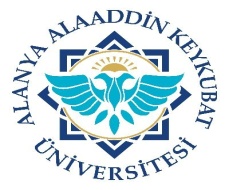 Alanya Alaaddin Keykubat ÜniversitesiDiş Hekimliği Uygulama ve Araştırma MerkeziKoridor, Bekleme Alanları Temizlik Takip          Formu Alanya Alaaddin Keykubat ÜniversitesiDiş Hekimliği Uygulama ve Araştırma MerkeziKoridor, Bekleme Alanları Temizlik Takip          Formu Alanya Alaaddin Keykubat ÜniversitesiDiş Hekimliği Uygulama ve Araştırma MerkeziKoridor, Bekleme Alanları Temizlik Takip          Formu Alanya Alaaddin Keykubat ÜniversitesiDiş Hekimliği Uygulama ve Araştırma MerkeziKoridor, Bekleme Alanları Temizlik Takip          Formu Alanya Alaaddin Keykubat ÜniversitesiDiş Hekimliği Uygulama ve Araştırma MerkeziKoridor, Bekleme Alanları Temizlik Takip          Formu Alanya Alaaddin Keykubat ÜniversitesiDiş Hekimliği Uygulama ve Araştırma MerkeziKoridor, Bekleme Alanları Temizlik Takip          Formu Alanya Alaaddin Keykubat ÜniversitesiDiş Hekimliği Uygulama ve Araştırma MerkeziKoridor, Bekleme Alanları Temizlik Takip          Formu Alanya Alaaddin Keykubat ÜniversitesiDiş Hekimliği Uygulama ve Araştırma MerkeziKoridor, Bekleme Alanları Temizlik Takip          Formu Alanya Alaaddin Keykubat ÜniversitesiDiş Hekimliği Uygulama ve Araştırma MerkeziKoridor, Bekleme Alanları Temizlik Takip          Formu Alanya Alaaddin Keykubat ÜniversitesiDiş Hekimliği Uygulama ve Araştırma MerkeziKoridor, Bekleme Alanları Temizlik Takip          Formu Alanya Alaaddin Keykubat ÜniversitesiDiş Hekimliği Uygulama ve Araştırma MerkeziKoridor, Bekleme Alanları Temizlik Takip          Formu Alanya Alaaddin Keykubat ÜniversitesiDiş Hekimliği Uygulama ve Araştırma MerkeziKoridor, Bekleme Alanları Temizlik Takip          Formu Alanya Alaaddin Keykubat ÜniversitesiDiş Hekimliği Uygulama ve Araştırma MerkeziKoridor, Bekleme Alanları Temizlik Takip          Formu Alanya Alaaddin Keykubat ÜniversitesiDiş Hekimliği Uygulama ve Araştırma MerkeziKoridor, Bekleme Alanları Temizlik Takip          Formu Alanya Alaaddin Keykubat ÜniversitesiDiş Hekimliği Uygulama ve Araştırma MerkeziKoridor, Bekleme Alanları Temizlik Takip          Formu Alanya Alaaddin Keykubat ÜniversitesiDiş Hekimliği Uygulama ve Araştırma MerkeziKoridor, Bekleme Alanları Temizlik Takip          Formu Alanya Alaaddin Keykubat ÜniversitesiDiş Hekimliği Uygulama ve Araştırma MerkeziKoridor, Bekleme Alanları Temizlik Takip          Formu Alanya Alaaddin Keykubat ÜniversitesiDiş Hekimliği Uygulama ve Araştırma MerkeziKoridor, Bekleme Alanları Temizlik Takip          Formu Alanya Alaaddin Keykubat ÜniversitesiDiş Hekimliği Uygulama ve Araştırma MerkeziKoridor, Bekleme Alanları Temizlik Takip          Formu Alanya Alaaddin Keykubat ÜniversitesiDiş Hekimliği Uygulama ve Araştırma MerkeziKoridor, Bekleme Alanları Temizlik Takip          Formu Alanya Alaaddin Keykubat ÜniversitesiDiş Hekimliği Uygulama ve Araştırma MerkeziKoridor, Bekleme Alanları Temizlik Takip          Formu Alanya Alaaddin Keykubat ÜniversitesiDiş Hekimliği Uygulama ve Araştırma MerkeziKoridor, Bekleme Alanları Temizlik Takip          Formu Doküman No:Doküman No:Doküman No:Doküman No:Doküman No:Doküman No:Doküman No:Doküman No:Doküman No:Doküman No:DOH.FR.08DOH.FR.08DOH.FR.08DOH.FR.08DOH.FR.08DOH.FR.08DOH.FR.08DOH.FR.08DOH.FR.08Alanya Alaaddin Keykubat ÜniversitesiDiş Hekimliği Uygulama ve Araştırma MerkeziKoridor, Bekleme Alanları Temizlik Takip          Formu Alanya Alaaddin Keykubat ÜniversitesiDiş Hekimliği Uygulama ve Araştırma MerkeziKoridor, Bekleme Alanları Temizlik Takip          Formu Alanya Alaaddin Keykubat ÜniversitesiDiş Hekimliği Uygulama ve Araştırma MerkeziKoridor, Bekleme Alanları Temizlik Takip          Formu Alanya Alaaddin Keykubat ÜniversitesiDiş Hekimliği Uygulama ve Araştırma MerkeziKoridor, Bekleme Alanları Temizlik Takip          Formu Alanya Alaaddin Keykubat ÜniversitesiDiş Hekimliği Uygulama ve Araştırma MerkeziKoridor, Bekleme Alanları Temizlik Takip          Formu Alanya Alaaddin Keykubat ÜniversitesiDiş Hekimliği Uygulama ve Araştırma MerkeziKoridor, Bekleme Alanları Temizlik Takip          Formu Alanya Alaaddin Keykubat ÜniversitesiDiş Hekimliği Uygulama ve Araştırma MerkeziKoridor, Bekleme Alanları Temizlik Takip          Formu Alanya Alaaddin Keykubat ÜniversitesiDiş Hekimliği Uygulama ve Araştırma MerkeziKoridor, Bekleme Alanları Temizlik Takip          Formu Alanya Alaaddin Keykubat ÜniversitesiDiş Hekimliği Uygulama ve Araştırma MerkeziKoridor, Bekleme Alanları Temizlik Takip          Formu Alanya Alaaddin Keykubat ÜniversitesiDiş Hekimliği Uygulama ve Araştırma MerkeziKoridor, Bekleme Alanları Temizlik Takip          Formu Alanya Alaaddin Keykubat ÜniversitesiDiş Hekimliği Uygulama ve Araştırma MerkeziKoridor, Bekleme Alanları Temizlik Takip          Formu Alanya Alaaddin Keykubat ÜniversitesiDiş Hekimliği Uygulama ve Araştırma MerkeziKoridor, Bekleme Alanları Temizlik Takip          Formu Alanya Alaaddin Keykubat ÜniversitesiDiş Hekimliği Uygulama ve Araştırma MerkeziKoridor, Bekleme Alanları Temizlik Takip          Formu Alanya Alaaddin Keykubat ÜniversitesiDiş Hekimliği Uygulama ve Araştırma MerkeziKoridor, Bekleme Alanları Temizlik Takip          Formu Alanya Alaaddin Keykubat ÜniversitesiDiş Hekimliği Uygulama ve Araştırma MerkeziKoridor, Bekleme Alanları Temizlik Takip          Formu Alanya Alaaddin Keykubat ÜniversitesiDiş Hekimliği Uygulama ve Araştırma MerkeziKoridor, Bekleme Alanları Temizlik Takip          Formu Alanya Alaaddin Keykubat ÜniversitesiDiş Hekimliği Uygulama ve Araştırma MerkeziKoridor, Bekleme Alanları Temizlik Takip          Formu Alanya Alaaddin Keykubat ÜniversitesiDiş Hekimliği Uygulama ve Araştırma MerkeziKoridor, Bekleme Alanları Temizlik Takip          Formu Alanya Alaaddin Keykubat ÜniversitesiDiş Hekimliği Uygulama ve Araştırma MerkeziKoridor, Bekleme Alanları Temizlik Takip          Formu Alanya Alaaddin Keykubat ÜniversitesiDiş Hekimliği Uygulama ve Araştırma MerkeziKoridor, Bekleme Alanları Temizlik Takip          Formu Alanya Alaaddin Keykubat ÜniversitesiDiş Hekimliği Uygulama ve Araştırma MerkeziKoridor, Bekleme Alanları Temizlik Takip          Formu Alanya Alaaddin Keykubat ÜniversitesiDiş Hekimliği Uygulama ve Araştırma MerkeziKoridor, Bekleme Alanları Temizlik Takip          Formu Yayın Tarihi:Yayın Tarihi:Yayın Tarihi:Yayın Tarihi:Yayın Tarihi:Yayın Tarihi:Yayın Tarihi:Yayın Tarihi:Yayın Tarihi:Yayın Tarihi:09.07.202109.07.202109.07.202109.07.202109.07.202109.07.202109.07.202109.07.202109.07.2021Alanya Alaaddin Keykubat ÜniversitesiDiş Hekimliği Uygulama ve Araştırma MerkeziKoridor, Bekleme Alanları Temizlik Takip          Formu Alanya Alaaddin Keykubat ÜniversitesiDiş Hekimliği Uygulama ve Araştırma MerkeziKoridor, Bekleme Alanları Temizlik Takip          Formu Alanya Alaaddin Keykubat ÜniversitesiDiş Hekimliği Uygulama ve Araştırma MerkeziKoridor, Bekleme Alanları Temizlik Takip          Formu Alanya Alaaddin Keykubat ÜniversitesiDiş Hekimliği Uygulama ve Araştırma MerkeziKoridor, Bekleme Alanları Temizlik Takip          Formu Alanya Alaaddin Keykubat ÜniversitesiDiş Hekimliği Uygulama ve Araştırma MerkeziKoridor, Bekleme Alanları Temizlik Takip          Formu Alanya Alaaddin Keykubat ÜniversitesiDiş Hekimliği Uygulama ve Araştırma MerkeziKoridor, Bekleme Alanları Temizlik Takip          Formu Alanya Alaaddin Keykubat ÜniversitesiDiş Hekimliği Uygulama ve Araştırma MerkeziKoridor, Bekleme Alanları Temizlik Takip          Formu Alanya Alaaddin Keykubat ÜniversitesiDiş Hekimliği Uygulama ve Araştırma MerkeziKoridor, Bekleme Alanları Temizlik Takip          Formu Alanya Alaaddin Keykubat ÜniversitesiDiş Hekimliği Uygulama ve Araştırma MerkeziKoridor, Bekleme Alanları Temizlik Takip          Formu Alanya Alaaddin Keykubat ÜniversitesiDiş Hekimliği Uygulama ve Araştırma MerkeziKoridor, Bekleme Alanları Temizlik Takip          Formu Alanya Alaaddin Keykubat ÜniversitesiDiş Hekimliği Uygulama ve Araştırma MerkeziKoridor, Bekleme Alanları Temizlik Takip          Formu Alanya Alaaddin Keykubat ÜniversitesiDiş Hekimliği Uygulama ve Araştırma MerkeziKoridor, Bekleme Alanları Temizlik Takip          Formu Alanya Alaaddin Keykubat ÜniversitesiDiş Hekimliği Uygulama ve Araştırma MerkeziKoridor, Bekleme Alanları Temizlik Takip          Formu Alanya Alaaddin Keykubat ÜniversitesiDiş Hekimliği Uygulama ve Araştırma MerkeziKoridor, Bekleme Alanları Temizlik Takip          Formu Alanya Alaaddin Keykubat ÜniversitesiDiş Hekimliği Uygulama ve Araştırma MerkeziKoridor, Bekleme Alanları Temizlik Takip          Formu Alanya Alaaddin Keykubat ÜniversitesiDiş Hekimliği Uygulama ve Araştırma MerkeziKoridor, Bekleme Alanları Temizlik Takip          Formu Alanya Alaaddin Keykubat ÜniversitesiDiş Hekimliği Uygulama ve Araştırma MerkeziKoridor, Bekleme Alanları Temizlik Takip          Formu Alanya Alaaddin Keykubat ÜniversitesiDiş Hekimliği Uygulama ve Araştırma MerkeziKoridor, Bekleme Alanları Temizlik Takip          Formu Alanya Alaaddin Keykubat ÜniversitesiDiş Hekimliği Uygulama ve Araştırma MerkeziKoridor, Bekleme Alanları Temizlik Takip          Formu Alanya Alaaddin Keykubat ÜniversitesiDiş Hekimliği Uygulama ve Araştırma MerkeziKoridor, Bekleme Alanları Temizlik Takip          Formu Alanya Alaaddin Keykubat ÜniversitesiDiş Hekimliği Uygulama ve Araştırma MerkeziKoridor, Bekleme Alanları Temizlik Takip          Formu Alanya Alaaddin Keykubat ÜniversitesiDiş Hekimliği Uygulama ve Araştırma MerkeziKoridor, Bekleme Alanları Temizlik Takip          Formu Revizyon Tarihi:Revizyon Tarihi:Revizyon Tarihi:Revizyon Tarihi:Revizyon Tarihi:Revizyon Tarihi:Revizyon Tarihi:Revizyon Tarihi:Revizyon Tarihi:Revizyon Tarihi:01.10.202101.10.202101.10.202101.10.202101.10.202101.10.202101.10.202101.10.202101.10.2021Alanya Alaaddin Keykubat ÜniversitesiDiş Hekimliği Uygulama ve Araştırma MerkeziKoridor, Bekleme Alanları Temizlik Takip          Formu Alanya Alaaddin Keykubat ÜniversitesiDiş Hekimliği Uygulama ve Araştırma MerkeziKoridor, Bekleme Alanları Temizlik Takip          Formu Alanya Alaaddin Keykubat ÜniversitesiDiş Hekimliği Uygulama ve Araştırma MerkeziKoridor, Bekleme Alanları Temizlik Takip          Formu Alanya Alaaddin Keykubat ÜniversitesiDiş Hekimliği Uygulama ve Araştırma MerkeziKoridor, Bekleme Alanları Temizlik Takip          Formu Alanya Alaaddin Keykubat ÜniversitesiDiş Hekimliği Uygulama ve Araştırma MerkeziKoridor, Bekleme Alanları Temizlik Takip          Formu Alanya Alaaddin Keykubat ÜniversitesiDiş Hekimliği Uygulama ve Araştırma MerkeziKoridor, Bekleme Alanları Temizlik Takip          Formu Alanya Alaaddin Keykubat ÜniversitesiDiş Hekimliği Uygulama ve Araştırma MerkeziKoridor, Bekleme Alanları Temizlik Takip          Formu Alanya Alaaddin Keykubat ÜniversitesiDiş Hekimliği Uygulama ve Araştırma MerkeziKoridor, Bekleme Alanları Temizlik Takip          Formu Alanya Alaaddin Keykubat ÜniversitesiDiş Hekimliği Uygulama ve Araştırma MerkeziKoridor, Bekleme Alanları Temizlik Takip          Formu Alanya Alaaddin Keykubat ÜniversitesiDiş Hekimliği Uygulama ve Araştırma MerkeziKoridor, Bekleme Alanları Temizlik Takip          Formu Alanya Alaaddin Keykubat ÜniversitesiDiş Hekimliği Uygulama ve Araştırma MerkeziKoridor, Bekleme Alanları Temizlik Takip          Formu Alanya Alaaddin Keykubat ÜniversitesiDiş Hekimliği Uygulama ve Araştırma MerkeziKoridor, Bekleme Alanları Temizlik Takip          Formu Alanya Alaaddin Keykubat ÜniversitesiDiş Hekimliği Uygulama ve Araştırma MerkeziKoridor, Bekleme Alanları Temizlik Takip          Formu Alanya Alaaddin Keykubat ÜniversitesiDiş Hekimliği Uygulama ve Araştırma MerkeziKoridor, Bekleme Alanları Temizlik Takip          Formu Alanya Alaaddin Keykubat ÜniversitesiDiş Hekimliği Uygulama ve Araştırma MerkeziKoridor, Bekleme Alanları Temizlik Takip          Formu Alanya Alaaddin Keykubat ÜniversitesiDiş Hekimliği Uygulama ve Araştırma MerkeziKoridor, Bekleme Alanları Temizlik Takip          Formu Alanya Alaaddin Keykubat ÜniversitesiDiş Hekimliği Uygulama ve Araştırma MerkeziKoridor, Bekleme Alanları Temizlik Takip          Formu Alanya Alaaddin Keykubat ÜniversitesiDiş Hekimliği Uygulama ve Araştırma MerkeziKoridor, Bekleme Alanları Temizlik Takip          Formu Alanya Alaaddin Keykubat ÜniversitesiDiş Hekimliği Uygulama ve Araştırma MerkeziKoridor, Bekleme Alanları Temizlik Takip          Formu Alanya Alaaddin Keykubat ÜniversitesiDiş Hekimliği Uygulama ve Araştırma MerkeziKoridor, Bekleme Alanları Temizlik Takip          Formu Alanya Alaaddin Keykubat ÜniversitesiDiş Hekimliği Uygulama ve Araştırma MerkeziKoridor, Bekleme Alanları Temizlik Takip          Formu Alanya Alaaddin Keykubat ÜniversitesiDiş Hekimliği Uygulama ve Araştırma MerkeziKoridor, Bekleme Alanları Temizlik Takip          Formu Revizyon No:Revizyon No:Revizyon No:Revizyon No:Revizyon No:Revizyon No:Revizyon No:Revizyon No:Revizyon No:Revizyon No:111111111Alanya Alaaddin Keykubat ÜniversitesiDiş Hekimliği Uygulama ve Araştırma MerkeziKoridor, Bekleme Alanları Temizlik Takip          Formu Alanya Alaaddin Keykubat ÜniversitesiDiş Hekimliği Uygulama ve Araştırma MerkeziKoridor, Bekleme Alanları Temizlik Takip          Formu Alanya Alaaddin Keykubat ÜniversitesiDiş Hekimliği Uygulama ve Araştırma MerkeziKoridor, Bekleme Alanları Temizlik Takip          Formu Alanya Alaaddin Keykubat ÜniversitesiDiş Hekimliği Uygulama ve Araştırma MerkeziKoridor, Bekleme Alanları Temizlik Takip          Formu Alanya Alaaddin Keykubat ÜniversitesiDiş Hekimliği Uygulama ve Araştırma MerkeziKoridor, Bekleme Alanları Temizlik Takip          Formu Alanya Alaaddin Keykubat ÜniversitesiDiş Hekimliği Uygulama ve Araştırma MerkeziKoridor, Bekleme Alanları Temizlik Takip          Formu Alanya Alaaddin Keykubat ÜniversitesiDiş Hekimliği Uygulama ve Araştırma MerkeziKoridor, Bekleme Alanları Temizlik Takip          Formu Alanya Alaaddin Keykubat ÜniversitesiDiş Hekimliği Uygulama ve Araştırma MerkeziKoridor, Bekleme Alanları Temizlik Takip          Formu Alanya Alaaddin Keykubat ÜniversitesiDiş Hekimliği Uygulama ve Araştırma MerkeziKoridor, Bekleme Alanları Temizlik Takip          Formu Alanya Alaaddin Keykubat ÜniversitesiDiş Hekimliği Uygulama ve Araştırma MerkeziKoridor, Bekleme Alanları Temizlik Takip          Formu Alanya Alaaddin Keykubat ÜniversitesiDiş Hekimliği Uygulama ve Araştırma MerkeziKoridor, Bekleme Alanları Temizlik Takip          Formu Alanya Alaaddin Keykubat ÜniversitesiDiş Hekimliği Uygulama ve Araştırma MerkeziKoridor, Bekleme Alanları Temizlik Takip          Formu Alanya Alaaddin Keykubat ÜniversitesiDiş Hekimliği Uygulama ve Araştırma MerkeziKoridor, Bekleme Alanları Temizlik Takip          Formu Alanya Alaaddin Keykubat ÜniversitesiDiş Hekimliği Uygulama ve Araştırma MerkeziKoridor, Bekleme Alanları Temizlik Takip          Formu Alanya Alaaddin Keykubat ÜniversitesiDiş Hekimliği Uygulama ve Araştırma MerkeziKoridor, Bekleme Alanları Temizlik Takip          Formu Alanya Alaaddin Keykubat ÜniversitesiDiş Hekimliği Uygulama ve Araştırma MerkeziKoridor, Bekleme Alanları Temizlik Takip          Formu Alanya Alaaddin Keykubat ÜniversitesiDiş Hekimliği Uygulama ve Araştırma MerkeziKoridor, Bekleme Alanları Temizlik Takip          Formu Alanya Alaaddin Keykubat ÜniversitesiDiş Hekimliği Uygulama ve Araştırma MerkeziKoridor, Bekleme Alanları Temizlik Takip          Formu Alanya Alaaddin Keykubat ÜniversitesiDiş Hekimliği Uygulama ve Araştırma MerkeziKoridor, Bekleme Alanları Temizlik Takip          Formu Alanya Alaaddin Keykubat ÜniversitesiDiş Hekimliği Uygulama ve Araştırma MerkeziKoridor, Bekleme Alanları Temizlik Takip          Formu Alanya Alaaddin Keykubat ÜniversitesiDiş Hekimliği Uygulama ve Araştırma MerkeziKoridor, Bekleme Alanları Temizlik Takip          Formu Alanya Alaaddin Keykubat ÜniversitesiDiş Hekimliği Uygulama ve Araştırma MerkeziKoridor, Bekleme Alanları Temizlik Takip          Formu Sayfa No:Sayfa No:Sayfa No:Sayfa No:Sayfa No:Sayfa No:Sayfa No:Sayfa No:Sayfa No:Sayfa No:1/21/21/21/21/21/21/21/21/2TARİHGÜNLÜKGÜNLÜKGÜNLÜKGÜNLÜKGÜNLÜKGÜNLÜKGÜNLÜKGÜNLÜKGÜNLÜKGÜNLÜKGÜNLÜKGÜNLÜKGÜNLÜKGÜNLÜKGÜNLÜKGÜNLÜKGÜNLÜKGÜNLÜKGÜNLÜKGÜNLÜKGÜNLÜKGÜNLÜKGÜNLÜKHAFTALIKHAFTALIKHAFTALIKHAFTALIKAYLIKAYLIKAYLIKAYLIKAYLIKAYLIKAYLIKTEMİZLİK YAPAN GÖREVLİ   İSİM /İMZATEMİZLİK YAPAN GÖREVLİ   İSİM /İMZATEMİZLİK YAPAN GÖREVLİ   İSİM /İMZAKONTROL EDEN İSİM/İMZAKONTROL EDEN İSİM/İMZAKONTROL EDEN İSİM/İMZATARİHGünde en az iki kezGünde en az iki kezGünde en az iki kezGünde en az iki kezGünde en az iki kezGünde en az iki kezGünde en az iki kezGünde en az iki kezGünde en az iki kezGünde en az bir kezGünde en az bir kezGünde en az bir kezGünde en az bir kezGünde en az bir kezGünde en az bir kezGünde en az bir kezGünde en az bir kezGünde en az bir kezGünde en az bir kezGünde en az bir kezGünde en az bir kezGünde en az bir kezGünde en az bir kezHAFTALIKHAFTALIKHAFTALIKHAFTALIKAYLIKAYLIKAYLIKAYLIKAYLIKAYLIKAYLIKTEMİZLİK YAPAN GÖREVLİ   İSİM /İMZATEMİZLİK YAPAN GÖREVLİ   İSİM /İMZATEMİZLİK YAPAN GÖREVLİ   İSİM /İMZAKONTROL EDEN İSİM/İMZAKONTROL EDEN İSİM/İMZAKONTROL EDEN İSİM/İMZATARİHMerdivenler ve zeminin temizlenmesiMerdivenler ve zeminin temizlenmesiMerdivenler ve zeminin temizlenmesiMerdivenler ve zeminin temizlenmesiKapı kolu buton, elektrik anahtarları, asansör düğmelerinin dezenfekte edilmesiKapı kolu buton, elektrik anahtarları, asansör düğmelerinin dezenfekte edilmesiKapı kolu buton, elektrik anahtarları, asansör düğmelerinin dezenfekte edilmesiAsansörlerin temizliğiAsansörlerin temizliğiMasaların, bilgisayarlar, cihazların temizliği,cam önlerinin temizliğicam önlerinin temizliğiTrabzanların  temizliğiTrabzanların  temizliğiTrabzanların  temizliğiTrabzanların  temizliğiTrabzanların  temizliğiAtıkların toplanmasıAtıkların toplanmasıAtıkların toplanmasıAtıkların toplanmasıAtıkların toplanmasıAtıkların toplanmasıAtık kovaların dezenfekte  edilmesiAtık kovaların dezenfekte  edilmesiKapıların, koltukların  temizliğiKapıların, koltukların  temizliğiCam silmeDuvarların ve yüksek zeminlerin    Cam silmeDuvarların ve yüksek zeminlerin    Cam silmeDuvarların ve yüksek zeminlerin    Duvarların ve yüksek zeminlerin temizlenmesiDuvarların ve yüksek zeminlerin temizlenmesiDuvarların ve yüksek zeminlerin temizlenmesiDuvarların ve yüksek zeminlerin temizlenmesiTEMİZLİK YAPAN GÖREVLİ   İSİM /İMZATEMİZLİK YAPAN GÖREVLİ   İSİM /İMZATEMİZLİK YAPAN GÖREVLİ   İSİM /İMZAKONTROL EDEN İSİM/İMZAKONTROL EDEN İSİM/İMZAKONTROL EDEN İSİM/İMZATARİHÖÖAAÖÖAÖAÖÖÖÖÖÖÖÖAAAAAAAtık kovaların dezenfekte  edilmesiAtık kovaların dezenfekte  edilmesiKapıların, koltukların  temizliğiKapıların, koltukların  temizliğiCam silmeDuvarların ve yüksek zeminlerin    Cam silmeDuvarların ve yüksek zeminlerin    Cam silmeDuvarların ve yüksek zeminlerin    Duvarların ve yüksek zeminlerin temizlenmesiDuvarların ve yüksek zeminlerin temizlenmesiDuvarların ve yüksek zeminlerin temizlenmesiDuvarların ve yüksek zeminlerin temizlenmesiTEMİZLİK YAPAN GÖREVLİ   İSİM /İMZATEMİZLİK YAPAN GÖREVLİ   İSİM /İMZATEMİZLİK YAPAN GÖREVLİ   İSİM /İMZAKONTROL EDEN İSİM/İMZAKONTROL EDEN İSİM/İMZAKONTROL EDEN İSİM/İMZA1234567891011121314151617181920212223Alanya Alaaddin Keykubat ÜniversitesiDiş Hekimliği Uygulama ve Araştırma           MerkeziKoridor, Bekleme Alanları Temizlik Takip FormuAlanya Alaaddin Keykubat ÜniversitesiDiş Hekimliği Uygulama ve Araştırma           MerkeziKoridor, Bekleme Alanları Temizlik Takip FormuAlanya Alaaddin Keykubat ÜniversitesiDiş Hekimliği Uygulama ve Araştırma           MerkeziKoridor, Bekleme Alanları Temizlik Takip FormuAlanya Alaaddin Keykubat ÜniversitesiDiş Hekimliği Uygulama ve Araştırma           MerkeziKoridor, Bekleme Alanları Temizlik Takip FormuAlanya Alaaddin Keykubat ÜniversitesiDiş Hekimliği Uygulama ve Araştırma           MerkeziKoridor, Bekleme Alanları Temizlik Takip FormuAlanya Alaaddin Keykubat ÜniversitesiDiş Hekimliği Uygulama ve Araştırma           MerkeziKoridor, Bekleme Alanları Temizlik Takip FormuAlanya Alaaddin Keykubat ÜniversitesiDiş Hekimliği Uygulama ve Araştırma           MerkeziKoridor, Bekleme Alanları Temizlik Takip FormuAlanya Alaaddin Keykubat ÜniversitesiDiş Hekimliği Uygulama ve Araştırma           MerkeziKoridor, Bekleme Alanları Temizlik Takip FormuAlanya Alaaddin Keykubat ÜniversitesiDiş Hekimliği Uygulama ve Araştırma           MerkeziKoridor, Bekleme Alanları Temizlik Takip FormuAlanya Alaaddin Keykubat ÜniversitesiDiş Hekimliği Uygulama ve Araştırma           MerkeziKoridor, Bekleme Alanları Temizlik Takip FormuAlanya Alaaddin Keykubat ÜniversitesiDiş Hekimliği Uygulama ve Araştırma           MerkeziKoridor, Bekleme Alanları Temizlik Takip FormuAlanya Alaaddin Keykubat ÜniversitesiDiş Hekimliği Uygulama ve Araştırma           MerkeziKoridor, Bekleme Alanları Temizlik Takip FormuAlanya Alaaddin Keykubat ÜniversitesiDiş Hekimliği Uygulama ve Araştırma           MerkeziKoridor, Bekleme Alanları Temizlik Takip FormuAlanya Alaaddin Keykubat ÜniversitesiDiş Hekimliği Uygulama ve Araştırma           MerkeziKoridor, Bekleme Alanları Temizlik Takip FormuAlanya Alaaddin Keykubat ÜniversitesiDiş Hekimliği Uygulama ve Araştırma           MerkeziKoridor, Bekleme Alanları Temizlik Takip FormuAlanya Alaaddin Keykubat ÜniversitesiDiş Hekimliği Uygulama ve Araştırma           MerkeziKoridor, Bekleme Alanları Temizlik Takip FormuAlanya Alaaddin Keykubat ÜniversitesiDiş Hekimliği Uygulama ve Araştırma           MerkeziKoridor, Bekleme Alanları Temizlik Takip FormuAlanya Alaaddin Keykubat ÜniversitesiDiş Hekimliği Uygulama ve Araştırma           MerkeziKoridor, Bekleme Alanları Temizlik Takip FormuAlanya Alaaddin Keykubat ÜniversitesiDiş Hekimliği Uygulama ve Araştırma           MerkeziKoridor, Bekleme Alanları Temizlik Takip FormuAlanya Alaaddin Keykubat ÜniversitesiDiş Hekimliği Uygulama ve Araştırma           MerkeziKoridor, Bekleme Alanları Temizlik Takip FormuAlanya Alaaddin Keykubat ÜniversitesiDiş Hekimliği Uygulama ve Araştırma           MerkeziKoridor, Bekleme Alanları Temizlik Takip FormuAlanya Alaaddin Keykubat ÜniversitesiDiş Hekimliği Uygulama ve Araştırma           MerkeziKoridor, Bekleme Alanları Temizlik Takip FormuDoküman No:Doküman No:Doküman No:Doküman No:Doküman No:Doküman No:Doküman No:Doküman No:Doküman No:Doküman No:DOH.FR.08DOH.FR.08DOH.FR.08DOH.FR.08DOH.FR.08DOH.FR.08DOH.FR.08DOH.FR.08Alanya Alaaddin Keykubat ÜniversitesiDiş Hekimliği Uygulama ve Araştırma           MerkeziKoridor, Bekleme Alanları Temizlik Takip FormuAlanya Alaaddin Keykubat ÜniversitesiDiş Hekimliği Uygulama ve Araştırma           MerkeziKoridor, Bekleme Alanları Temizlik Takip FormuAlanya Alaaddin Keykubat ÜniversitesiDiş Hekimliği Uygulama ve Araştırma           MerkeziKoridor, Bekleme Alanları Temizlik Takip FormuAlanya Alaaddin Keykubat ÜniversitesiDiş Hekimliği Uygulama ve Araştırma           MerkeziKoridor, Bekleme Alanları Temizlik Takip FormuAlanya Alaaddin Keykubat ÜniversitesiDiş Hekimliği Uygulama ve Araştırma           MerkeziKoridor, Bekleme Alanları Temizlik Takip FormuAlanya Alaaddin Keykubat ÜniversitesiDiş Hekimliği Uygulama ve Araştırma           MerkeziKoridor, Bekleme Alanları Temizlik Takip FormuAlanya Alaaddin Keykubat ÜniversitesiDiş Hekimliği Uygulama ve Araştırma           MerkeziKoridor, Bekleme Alanları Temizlik Takip FormuAlanya Alaaddin Keykubat ÜniversitesiDiş Hekimliği Uygulama ve Araştırma           MerkeziKoridor, Bekleme Alanları Temizlik Takip FormuAlanya Alaaddin Keykubat ÜniversitesiDiş Hekimliği Uygulama ve Araştırma           MerkeziKoridor, Bekleme Alanları Temizlik Takip FormuAlanya Alaaddin Keykubat ÜniversitesiDiş Hekimliği Uygulama ve Araştırma           MerkeziKoridor, Bekleme Alanları Temizlik Takip FormuAlanya Alaaddin Keykubat ÜniversitesiDiş Hekimliği Uygulama ve Araştırma           MerkeziKoridor, Bekleme Alanları Temizlik Takip FormuAlanya Alaaddin Keykubat ÜniversitesiDiş Hekimliği Uygulama ve Araştırma           MerkeziKoridor, Bekleme Alanları Temizlik Takip FormuAlanya Alaaddin Keykubat ÜniversitesiDiş Hekimliği Uygulama ve Araştırma           MerkeziKoridor, Bekleme Alanları Temizlik Takip FormuAlanya Alaaddin Keykubat ÜniversitesiDiş Hekimliği Uygulama ve Araştırma           MerkeziKoridor, Bekleme Alanları Temizlik Takip FormuAlanya Alaaddin Keykubat ÜniversitesiDiş Hekimliği Uygulama ve Araştırma           MerkeziKoridor, Bekleme Alanları Temizlik Takip FormuAlanya Alaaddin Keykubat ÜniversitesiDiş Hekimliği Uygulama ve Araştırma           MerkeziKoridor, Bekleme Alanları Temizlik Takip FormuAlanya Alaaddin Keykubat ÜniversitesiDiş Hekimliği Uygulama ve Araştırma           MerkeziKoridor, Bekleme Alanları Temizlik Takip FormuAlanya Alaaddin Keykubat ÜniversitesiDiş Hekimliği Uygulama ve Araştırma           MerkeziKoridor, Bekleme Alanları Temizlik Takip FormuAlanya Alaaddin Keykubat ÜniversitesiDiş Hekimliği Uygulama ve Araştırma           MerkeziKoridor, Bekleme Alanları Temizlik Takip FormuAlanya Alaaddin Keykubat ÜniversitesiDiş Hekimliği Uygulama ve Araştırma           MerkeziKoridor, Bekleme Alanları Temizlik Takip FormuAlanya Alaaddin Keykubat ÜniversitesiDiş Hekimliği Uygulama ve Araştırma           MerkeziKoridor, Bekleme Alanları Temizlik Takip FormuAlanya Alaaddin Keykubat ÜniversitesiDiş Hekimliği Uygulama ve Araştırma           MerkeziKoridor, Bekleme Alanları Temizlik Takip FormuYayın Tarihi:Yayın Tarihi:Yayın Tarihi:Yayın Tarihi:Yayın Tarihi:Yayın Tarihi:Yayın Tarihi:Yayın Tarihi:Yayın Tarihi:Yayın Tarihi:09.07.202109.07.202109.07.202109.07.202109.07.202109.07.202109.07.202109.07.2021Alanya Alaaddin Keykubat ÜniversitesiDiş Hekimliği Uygulama ve Araştırma           MerkeziKoridor, Bekleme Alanları Temizlik Takip FormuAlanya Alaaddin Keykubat ÜniversitesiDiş Hekimliği Uygulama ve Araştırma           MerkeziKoridor, Bekleme Alanları Temizlik Takip FormuAlanya Alaaddin Keykubat ÜniversitesiDiş Hekimliği Uygulama ve Araştırma           MerkeziKoridor, Bekleme Alanları Temizlik Takip FormuAlanya Alaaddin Keykubat ÜniversitesiDiş Hekimliği Uygulama ve Araştırma           MerkeziKoridor, Bekleme Alanları Temizlik Takip FormuAlanya Alaaddin Keykubat ÜniversitesiDiş Hekimliği Uygulama ve Araştırma           MerkeziKoridor, Bekleme Alanları Temizlik Takip FormuAlanya Alaaddin Keykubat ÜniversitesiDiş Hekimliği Uygulama ve Araştırma           MerkeziKoridor, Bekleme Alanları Temizlik Takip FormuAlanya Alaaddin Keykubat ÜniversitesiDiş Hekimliği Uygulama ve Araştırma           MerkeziKoridor, Bekleme Alanları Temizlik Takip FormuAlanya Alaaddin Keykubat ÜniversitesiDiş Hekimliği Uygulama ve Araştırma           MerkeziKoridor, Bekleme Alanları Temizlik Takip FormuAlanya Alaaddin Keykubat ÜniversitesiDiş Hekimliği Uygulama ve Araştırma           MerkeziKoridor, Bekleme Alanları Temizlik Takip FormuAlanya Alaaddin Keykubat ÜniversitesiDiş Hekimliği Uygulama ve Araştırma           MerkeziKoridor, Bekleme Alanları Temizlik Takip FormuAlanya Alaaddin Keykubat ÜniversitesiDiş Hekimliği Uygulama ve Araştırma           MerkeziKoridor, Bekleme Alanları Temizlik Takip FormuAlanya Alaaddin Keykubat ÜniversitesiDiş Hekimliği Uygulama ve Araştırma           MerkeziKoridor, Bekleme Alanları Temizlik Takip FormuAlanya Alaaddin Keykubat ÜniversitesiDiş Hekimliği Uygulama ve Araştırma           MerkeziKoridor, Bekleme Alanları Temizlik Takip FormuAlanya Alaaddin Keykubat ÜniversitesiDiş Hekimliği Uygulama ve Araştırma           MerkeziKoridor, Bekleme Alanları Temizlik Takip FormuAlanya Alaaddin Keykubat ÜniversitesiDiş Hekimliği Uygulama ve Araştırma           MerkeziKoridor, Bekleme Alanları Temizlik Takip FormuAlanya Alaaddin Keykubat ÜniversitesiDiş Hekimliği Uygulama ve Araştırma           MerkeziKoridor, Bekleme Alanları Temizlik Takip FormuAlanya Alaaddin Keykubat ÜniversitesiDiş Hekimliği Uygulama ve Araştırma           MerkeziKoridor, Bekleme Alanları Temizlik Takip FormuAlanya Alaaddin Keykubat ÜniversitesiDiş Hekimliği Uygulama ve Araştırma           MerkeziKoridor, Bekleme Alanları Temizlik Takip FormuAlanya Alaaddin Keykubat ÜniversitesiDiş Hekimliği Uygulama ve Araştırma           MerkeziKoridor, Bekleme Alanları Temizlik Takip FormuAlanya Alaaddin Keykubat ÜniversitesiDiş Hekimliği Uygulama ve Araştırma           MerkeziKoridor, Bekleme Alanları Temizlik Takip FormuAlanya Alaaddin Keykubat ÜniversitesiDiş Hekimliği Uygulama ve Araştırma           MerkeziKoridor, Bekleme Alanları Temizlik Takip FormuAlanya Alaaddin Keykubat ÜniversitesiDiş Hekimliği Uygulama ve Araştırma           MerkeziKoridor, Bekleme Alanları Temizlik Takip FormuRevizyon Tarihi:Revizyon Tarihi:Revizyon Tarihi:Revizyon Tarihi:Revizyon Tarihi:Revizyon Tarihi:Revizyon Tarihi:Revizyon Tarihi:Revizyon Tarihi:Revizyon Tarihi:01.10.202101.10.202101.10.202101.10.202101.10.202101.10.202101.10.202101.10.2021Alanya Alaaddin Keykubat ÜniversitesiDiş Hekimliği Uygulama ve Araştırma           MerkeziKoridor, Bekleme Alanları Temizlik Takip FormuAlanya Alaaddin Keykubat ÜniversitesiDiş Hekimliği Uygulama ve Araştırma           MerkeziKoridor, Bekleme Alanları Temizlik Takip FormuAlanya Alaaddin Keykubat ÜniversitesiDiş Hekimliği Uygulama ve Araştırma           MerkeziKoridor, Bekleme Alanları Temizlik Takip FormuAlanya Alaaddin Keykubat ÜniversitesiDiş Hekimliği Uygulama ve Araştırma           MerkeziKoridor, Bekleme Alanları Temizlik Takip FormuAlanya Alaaddin Keykubat ÜniversitesiDiş Hekimliği Uygulama ve Araştırma           MerkeziKoridor, Bekleme Alanları Temizlik Takip FormuAlanya Alaaddin Keykubat ÜniversitesiDiş Hekimliği Uygulama ve Araştırma           MerkeziKoridor, Bekleme Alanları Temizlik Takip FormuAlanya Alaaddin Keykubat ÜniversitesiDiş Hekimliği Uygulama ve Araştırma           MerkeziKoridor, Bekleme Alanları Temizlik Takip FormuAlanya Alaaddin Keykubat ÜniversitesiDiş Hekimliği Uygulama ve Araştırma           MerkeziKoridor, Bekleme Alanları Temizlik Takip FormuAlanya Alaaddin Keykubat ÜniversitesiDiş Hekimliği Uygulama ve Araştırma           MerkeziKoridor, Bekleme Alanları Temizlik Takip FormuAlanya Alaaddin Keykubat ÜniversitesiDiş Hekimliği Uygulama ve Araştırma           MerkeziKoridor, Bekleme Alanları Temizlik Takip FormuAlanya Alaaddin Keykubat ÜniversitesiDiş Hekimliği Uygulama ve Araştırma           MerkeziKoridor, Bekleme Alanları Temizlik Takip FormuAlanya Alaaddin Keykubat ÜniversitesiDiş Hekimliği Uygulama ve Araştırma           MerkeziKoridor, Bekleme Alanları Temizlik Takip FormuAlanya Alaaddin Keykubat ÜniversitesiDiş Hekimliği Uygulama ve Araştırma           MerkeziKoridor, Bekleme Alanları Temizlik Takip FormuAlanya Alaaddin Keykubat ÜniversitesiDiş Hekimliği Uygulama ve Araştırma           MerkeziKoridor, Bekleme Alanları Temizlik Takip FormuAlanya Alaaddin Keykubat ÜniversitesiDiş Hekimliği Uygulama ve Araştırma           MerkeziKoridor, Bekleme Alanları Temizlik Takip FormuAlanya Alaaddin Keykubat ÜniversitesiDiş Hekimliği Uygulama ve Araştırma           MerkeziKoridor, Bekleme Alanları Temizlik Takip FormuAlanya Alaaddin Keykubat ÜniversitesiDiş Hekimliği Uygulama ve Araştırma           MerkeziKoridor, Bekleme Alanları Temizlik Takip FormuAlanya Alaaddin Keykubat ÜniversitesiDiş Hekimliği Uygulama ve Araştırma           MerkeziKoridor, Bekleme Alanları Temizlik Takip FormuAlanya Alaaddin Keykubat ÜniversitesiDiş Hekimliği Uygulama ve Araştırma           MerkeziKoridor, Bekleme Alanları Temizlik Takip FormuAlanya Alaaddin Keykubat ÜniversitesiDiş Hekimliği Uygulama ve Araştırma           MerkeziKoridor, Bekleme Alanları Temizlik Takip FormuAlanya Alaaddin Keykubat ÜniversitesiDiş Hekimliği Uygulama ve Araştırma           MerkeziKoridor, Bekleme Alanları Temizlik Takip FormuAlanya Alaaddin Keykubat ÜniversitesiDiş Hekimliği Uygulama ve Araştırma           MerkeziKoridor, Bekleme Alanları Temizlik Takip FormuRevizyon No:Revizyon No:Revizyon No:Revizyon No:Revizyon No:Revizyon No:Revizyon No:Revizyon No:Revizyon No:Revizyon No:11111111Alanya Alaaddin Keykubat ÜniversitesiDiş Hekimliği Uygulama ve Araştırma           MerkeziKoridor, Bekleme Alanları Temizlik Takip FormuAlanya Alaaddin Keykubat ÜniversitesiDiş Hekimliği Uygulama ve Araştırma           MerkeziKoridor, Bekleme Alanları Temizlik Takip FormuAlanya Alaaddin Keykubat ÜniversitesiDiş Hekimliği Uygulama ve Araştırma           MerkeziKoridor, Bekleme Alanları Temizlik Takip FormuAlanya Alaaddin Keykubat ÜniversitesiDiş Hekimliği Uygulama ve Araştırma           MerkeziKoridor, Bekleme Alanları Temizlik Takip FormuAlanya Alaaddin Keykubat ÜniversitesiDiş Hekimliği Uygulama ve Araştırma           MerkeziKoridor, Bekleme Alanları Temizlik Takip FormuAlanya Alaaddin Keykubat ÜniversitesiDiş Hekimliği Uygulama ve Araştırma           MerkeziKoridor, Bekleme Alanları Temizlik Takip FormuAlanya Alaaddin Keykubat ÜniversitesiDiş Hekimliği Uygulama ve Araştırma           MerkeziKoridor, Bekleme Alanları Temizlik Takip FormuAlanya Alaaddin Keykubat ÜniversitesiDiş Hekimliği Uygulama ve Araştırma           MerkeziKoridor, Bekleme Alanları Temizlik Takip FormuAlanya Alaaddin Keykubat ÜniversitesiDiş Hekimliği Uygulama ve Araştırma           MerkeziKoridor, Bekleme Alanları Temizlik Takip FormuAlanya Alaaddin Keykubat ÜniversitesiDiş Hekimliği Uygulama ve Araştırma           MerkeziKoridor, Bekleme Alanları Temizlik Takip FormuAlanya Alaaddin Keykubat ÜniversitesiDiş Hekimliği Uygulama ve Araştırma           MerkeziKoridor, Bekleme Alanları Temizlik Takip FormuAlanya Alaaddin Keykubat ÜniversitesiDiş Hekimliği Uygulama ve Araştırma           MerkeziKoridor, Bekleme Alanları Temizlik Takip FormuAlanya Alaaddin Keykubat ÜniversitesiDiş Hekimliği Uygulama ve Araştırma           MerkeziKoridor, Bekleme Alanları Temizlik Takip FormuAlanya Alaaddin Keykubat ÜniversitesiDiş Hekimliği Uygulama ve Araştırma           MerkeziKoridor, Bekleme Alanları Temizlik Takip FormuAlanya Alaaddin Keykubat ÜniversitesiDiş Hekimliği Uygulama ve Araştırma           MerkeziKoridor, Bekleme Alanları Temizlik Takip FormuAlanya Alaaddin Keykubat ÜniversitesiDiş Hekimliği Uygulama ve Araştırma           MerkeziKoridor, Bekleme Alanları Temizlik Takip FormuAlanya Alaaddin Keykubat ÜniversitesiDiş Hekimliği Uygulama ve Araştırma           MerkeziKoridor, Bekleme Alanları Temizlik Takip FormuAlanya Alaaddin Keykubat ÜniversitesiDiş Hekimliği Uygulama ve Araştırma           MerkeziKoridor, Bekleme Alanları Temizlik Takip FormuAlanya Alaaddin Keykubat ÜniversitesiDiş Hekimliği Uygulama ve Araştırma           MerkeziKoridor, Bekleme Alanları Temizlik Takip FormuAlanya Alaaddin Keykubat ÜniversitesiDiş Hekimliği Uygulama ve Araştırma           MerkeziKoridor, Bekleme Alanları Temizlik Takip FormuAlanya Alaaddin Keykubat ÜniversitesiDiş Hekimliği Uygulama ve Araştırma           MerkeziKoridor, Bekleme Alanları Temizlik Takip FormuAlanya Alaaddin Keykubat ÜniversitesiDiş Hekimliği Uygulama ve Araştırma           MerkeziKoridor, Bekleme Alanları Temizlik Takip FormuSayfa No:Sayfa No:Sayfa No:Sayfa No:Sayfa No:Sayfa No:Sayfa No:Sayfa No:Sayfa No:Sayfa No:2/22/22/22/22/22/22/22/2TARİHGÜNLÜKGÜNLÜKGÜNLÜKGÜNLÜKGÜNLÜKGÜNLÜKGÜNLÜKGÜNLÜKGÜNLÜKGÜNLÜKGÜNLÜKGÜNLÜKGÜNLÜKGÜNLÜKGÜNLÜKGÜNLÜKGÜNLÜKGÜNLÜKGÜNLÜKGÜNLÜKGÜNLÜKGÜNLÜKGÜNLÜKHAFTALIKHAFTALIKHAFTALIKHAFTALIKAYLIKAYLIKAYLIKAYLIKAYLIKAYLIKAYLIKTEMİZLİK YAPAN GÖREVLİ  İSİM /İMZATEMİZLİK YAPAN GÖREVLİ  İSİM /İMZATEMİZLİK YAPAN GÖREVLİ  İSİM /İMZAKONTROL EDEN İSİM/İMZAKONTROL EDEN İSİM/İMZAKONTROL EDEN İSİM/İMZATARİHGünde en az iki kezGünde en az iki kezGünde en az iki kezGünde en az iki kezGünde en az iki kezGünde en az iki kezGünde en az iki kezGünde en az iki kezGünde en az iki kezGünde en az bir kezGünde en az bir kezGünde en az bir kezGünde en az bir kezGünde en az bir kezGünde en az bir kezGünde en az bir kezGünde en az bir kezGünde en az bir kezGünde en az bir kezGünde en az bir kezGünde en az bir kezGünde en az bir kezGünde en az bir kezHAFTALIKHAFTALIKHAFTALIKHAFTALIKAYLIKAYLIKAYLIKAYLIKAYLIKAYLIKAYLIKTEMİZLİK YAPAN GÖREVLİ  İSİM /İMZATEMİZLİK YAPAN GÖREVLİ  İSİM /İMZATEMİZLİK YAPAN GÖREVLİ  İSİM /İMZAKONTROL EDEN İSİM/İMZAKONTROL EDEN İSİM/İMZAKONTROL EDEN İSİM/İMZATARİHMerdivenler ve zeminin temizlenmesi,Merdivenler ve zeminin temizlenmesi,Merdivenler ve zeminin temizlenmesi,Kapı kolu buton, elektrik anahtarları, asansör düğmelerinin dezenfekte edilmesiKapı kolu buton, elektrik anahtarları, asansör düğmelerinin dezenfekte edilmesiKapı kolu buton, elektrik anahtarları, asansör düğmelerinin dezenfekte edilmesiKapı kolu buton, elektrik anahtarları, asansör düğmelerinin dezenfekte edilmesiAsansörlerin temizlenmesi,Asansörlerin temizlenmesi,Masaların, bilgisayarlar, cihazların temizliği, Cam önlerinin temizliğiTrabzanların  temiziliğiTrabzanların  temiziliğiTrabzanların  temiziliğiTrabzanların  temiziliğiAtıkların toplanmasıAtıkların toplanmasıAtıkların toplanmasıAtıkların toplanmasıAtıkların toplanmasıAtıkların toplanmasıAtıkların toplanmasıAtıkların toplanmasıAtık kovaların dezenfekte  edilmesiAtık kovaların dezenfekte  edilmesiKapıların, koltukların  temizliğiKapıların, koltukların  temizliğiCamların temizliği.Duvarların ve yüksek zeminlerin    Camların temizliği.Duvarların ve yüksek zeminlerin    Duvar ve yüksek zeminlerin temizlenmesiDuvar ve yüksek zeminlerin temizlenmesiDuvar ve yüksek zeminlerin temizlenmesiDuvar ve yüksek zeminlerin temizlenmesiDuvar ve yüksek zeminlerin temizlenmesiTEMİZLİK YAPAN GÖREVLİ  İSİM /İMZATEMİZLİK YAPAN GÖREVLİ  İSİM /İMZATEMİZLİK YAPAN GÖREVLİ  İSİM /İMZAKONTROL EDEN İSİM/İMZAKONTROL EDEN İSİM/İMZAKONTROL EDEN İSİM/İMZATARİHÖAAÖÖAAÖAÖÖÖÖÖÖAAAAAAAAAtık kovaların dezenfekte  edilmesiAtık kovaların dezenfekte  edilmesiKapıların, koltukların  temizliğiKapıların, koltukların  temizliğiCamların temizliği.Duvarların ve yüksek zeminlerin    Camların temizliği.Duvarların ve yüksek zeminlerin    Duvar ve yüksek zeminlerin temizlenmesiDuvar ve yüksek zeminlerin temizlenmesiDuvar ve yüksek zeminlerin temizlenmesiDuvar ve yüksek zeminlerin temizlenmesiDuvar ve yüksek zeminlerin temizlenmesiTEMİZLİK YAPAN GÖREVLİ  İSİM /İMZATEMİZLİK YAPAN GÖREVLİ  İSİM /İMZATEMİZLİK YAPAN GÖREVLİ  İSİM /İMZAKONTROL EDEN İSİM/İMZAKONTROL EDEN İSİM/İMZAKONTROL EDEN İSİM/İMZA2425262728293031NOT:1.Temizlik ve kontroller 08.30-17.30 saatleri arasında belirtilen periyotlarda yapılmalı ve kontrol formuna işlenmelidir.2. Kontroller sırasında herhangi bir arıza ile karşılaşılması durumunda teknik servise ve idareye derhal bildirilmelidir.3. Personeller yukarıda belirtilen temizlik ve kontrolleri eksiksiz yapacak olup, kontrolleri birim sorumluları ve /veya enfeksiyon sorumlu hemşiresi tarafından yapılmalıdır.4.Bütün işlemler toz kaldırmadan yapılmalıdır.5.sıvı sabun kaplarına ekleme yapılmayacak, boşalan sabunluk yıkanıp iyice kuruduktan sonra tekrar doldurulmalıdır. 6 Lavabolar önce sıvı deterjan veya ovma maddesi ile temizlenmeli sonra 1/100 oranında çamaşır suyu ile dezenfekte edilmelidir.7.Temizlik bezi kullandıkları alanlara göre ayrılacak, masa, ünit, lavabo, cam bezleri karıştırılmayacaktır.8.Temizlik  arabası her temizlik sonrası temizlenip yıkanmalıdır.9.Atıklar talimata uygun uzaklaştırılmalıdır.10.Temizlenecek olan bölüm/malzeme kan ve/veya  hasta vücut sıvısı  ile kirlenmiş ise, temizliğe ek olarak 1/10’luk çamaşır suyu ile dezenfekte edilmelidir. Temizlikte Kullanım Alanına Göre Kova ve Bez RenkleriYEŞİL Buzdolabı iç yüzeyleriMAVİ Bütün kuru alanlar Masa, Etajer, Cam, Cam Önü, Kapı Kolları SARI Bütün ıslak alanlar (Tuvalet hariç) Banyo, Duş, Küvet, Armatür KIRMIZI Tuvaletler Klozet, Pisuar, Sifon TankıBEYAZ ParavanlarNOT:1.Temizlik ve kontroller 08.30-17.30 saatleri arasında belirtilen periyotlarda yapılmalı ve kontrol formuna işlenmelidir.2. Kontroller sırasında herhangi bir arıza ile karşılaşılması durumunda teknik servise ve idareye derhal bildirilmelidir.3. Personeller yukarıda belirtilen temizlik ve kontrolleri eksiksiz yapacak olup, kontrolleri birim sorumluları ve /veya enfeksiyon sorumlu hemşiresi tarafından yapılmalıdır.4.Bütün işlemler toz kaldırmadan yapılmalıdır.5.sıvı sabun kaplarına ekleme yapılmayacak, boşalan sabunluk yıkanıp iyice kuruduktan sonra tekrar doldurulmalıdır. 6 Lavabolar önce sıvı deterjan veya ovma maddesi ile temizlenmeli sonra 1/100 oranında çamaşır suyu ile dezenfekte edilmelidir.7.Temizlik bezi kullandıkları alanlara göre ayrılacak, masa, ünit, lavabo, cam bezleri karıştırılmayacaktır.8.Temizlik  arabası her temizlik sonrası temizlenip yıkanmalıdır.9.Atıklar talimata uygun uzaklaştırılmalıdır.10.Temizlenecek olan bölüm/malzeme kan ve/veya  hasta vücut sıvısı  ile kirlenmiş ise, temizliğe ek olarak 1/10’luk çamaşır suyu ile dezenfekte edilmelidir. Temizlikte Kullanım Alanına Göre Kova ve Bez RenkleriYEŞİL Buzdolabı iç yüzeyleriMAVİ Bütün kuru alanlar Masa, Etajer, Cam, Cam Önü, Kapı Kolları SARI Bütün ıslak alanlar (Tuvalet hariç) Banyo, Duş, Küvet, Armatür KIRMIZI Tuvaletler Klozet, Pisuar, Sifon TankıBEYAZ ParavanlarNOT:1.Temizlik ve kontroller 08.30-17.30 saatleri arasında belirtilen periyotlarda yapılmalı ve kontrol formuna işlenmelidir.2. Kontroller sırasında herhangi bir arıza ile karşılaşılması durumunda teknik servise ve idareye derhal bildirilmelidir.3. Personeller yukarıda belirtilen temizlik ve kontrolleri eksiksiz yapacak olup, kontrolleri birim sorumluları ve /veya enfeksiyon sorumlu hemşiresi tarafından yapılmalıdır.4.Bütün işlemler toz kaldırmadan yapılmalıdır.5.sıvı sabun kaplarına ekleme yapılmayacak, boşalan sabunluk yıkanıp iyice kuruduktan sonra tekrar doldurulmalıdır. 6 Lavabolar önce sıvı deterjan veya ovma maddesi ile temizlenmeli sonra 1/100 oranında çamaşır suyu ile dezenfekte edilmelidir.7.Temizlik bezi kullandıkları alanlara göre ayrılacak, masa, ünit, lavabo, cam bezleri karıştırılmayacaktır.8.Temizlik  arabası her temizlik sonrası temizlenip yıkanmalıdır.9.Atıklar talimata uygun uzaklaştırılmalıdır.10.Temizlenecek olan bölüm/malzeme kan ve/veya  hasta vücut sıvısı  ile kirlenmiş ise, temizliğe ek olarak 1/10’luk çamaşır suyu ile dezenfekte edilmelidir. Temizlikte Kullanım Alanına Göre Kova ve Bez RenkleriYEŞİL Buzdolabı iç yüzeyleriMAVİ Bütün kuru alanlar Masa, Etajer, Cam, Cam Önü, Kapı Kolları SARI Bütün ıslak alanlar (Tuvalet hariç) Banyo, Duş, Küvet, Armatür KIRMIZI Tuvaletler Klozet, Pisuar, Sifon TankıBEYAZ ParavanlarNOT:1.Temizlik ve kontroller 08.30-17.30 saatleri arasında belirtilen periyotlarda yapılmalı ve kontrol formuna işlenmelidir.2. Kontroller sırasında herhangi bir arıza ile karşılaşılması durumunda teknik servise ve idareye derhal bildirilmelidir.3. Personeller yukarıda belirtilen temizlik ve kontrolleri eksiksiz yapacak olup, kontrolleri birim sorumluları ve /veya enfeksiyon sorumlu hemşiresi tarafından yapılmalıdır.4.Bütün işlemler toz kaldırmadan yapılmalıdır.5.sıvı sabun kaplarına ekleme yapılmayacak, boşalan sabunluk yıkanıp iyice kuruduktan sonra tekrar doldurulmalıdır. 6 Lavabolar önce sıvı deterjan veya ovma maddesi ile temizlenmeli sonra 1/100 oranında çamaşır suyu ile dezenfekte edilmelidir.7.Temizlik bezi kullandıkları alanlara göre ayrılacak, masa, ünit, lavabo, cam bezleri karıştırılmayacaktır.8.Temizlik  arabası her temizlik sonrası temizlenip yıkanmalıdır.9.Atıklar talimata uygun uzaklaştırılmalıdır.10.Temizlenecek olan bölüm/malzeme kan ve/veya  hasta vücut sıvısı  ile kirlenmiş ise, temizliğe ek olarak 1/10’luk çamaşır suyu ile dezenfekte edilmelidir. Temizlikte Kullanım Alanına Göre Kova ve Bez RenkleriYEŞİL Buzdolabı iç yüzeyleriMAVİ Bütün kuru alanlar Masa, Etajer, Cam, Cam Önü, Kapı Kolları SARI Bütün ıslak alanlar (Tuvalet hariç) Banyo, Duş, Küvet, Armatür KIRMIZI Tuvaletler Klozet, Pisuar, Sifon TankıBEYAZ ParavanlarNOT:1.Temizlik ve kontroller 08.30-17.30 saatleri arasında belirtilen periyotlarda yapılmalı ve kontrol formuna işlenmelidir.2. Kontroller sırasında herhangi bir arıza ile karşılaşılması durumunda teknik servise ve idareye derhal bildirilmelidir.3. Personeller yukarıda belirtilen temizlik ve kontrolleri eksiksiz yapacak olup, kontrolleri birim sorumluları ve /veya enfeksiyon sorumlu hemşiresi tarafından yapılmalıdır.4.Bütün işlemler toz kaldırmadan yapılmalıdır.5.sıvı sabun kaplarına ekleme yapılmayacak, boşalan sabunluk yıkanıp iyice kuruduktan sonra tekrar doldurulmalıdır. 6 Lavabolar önce sıvı deterjan veya ovma maddesi ile temizlenmeli sonra 1/100 oranında çamaşır suyu ile dezenfekte edilmelidir.7.Temizlik bezi kullandıkları alanlara göre ayrılacak, masa, ünit, lavabo, cam bezleri karıştırılmayacaktır.8.Temizlik  arabası her temizlik sonrası temizlenip yıkanmalıdır.9.Atıklar talimata uygun uzaklaştırılmalıdır.10.Temizlenecek olan bölüm/malzeme kan ve/veya  hasta vücut sıvısı  ile kirlenmiş ise, temizliğe ek olarak 1/10’luk çamaşır suyu ile dezenfekte edilmelidir. Temizlikte Kullanım Alanına Göre Kova ve Bez RenkleriYEŞİL Buzdolabı iç yüzeyleriMAVİ Bütün kuru alanlar Masa, Etajer, Cam, Cam Önü, Kapı Kolları SARI Bütün ıslak alanlar (Tuvalet hariç) Banyo, Duş, Küvet, Armatür KIRMIZI Tuvaletler Klozet, Pisuar, Sifon TankıBEYAZ ParavanlarNOT:1.Temizlik ve kontroller 08.30-17.30 saatleri arasında belirtilen periyotlarda yapılmalı ve kontrol formuna işlenmelidir.2. Kontroller sırasında herhangi bir arıza ile karşılaşılması durumunda teknik servise ve idareye derhal bildirilmelidir.3. Personeller yukarıda belirtilen temizlik ve kontrolleri eksiksiz yapacak olup, kontrolleri birim sorumluları ve /veya enfeksiyon sorumlu hemşiresi tarafından yapılmalıdır.4.Bütün işlemler toz kaldırmadan yapılmalıdır.5.sıvı sabun kaplarına ekleme yapılmayacak, boşalan sabunluk yıkanıp iyice kuruduktan sonra tekrar doldurulmalıdır. 6 Lavabolar önce sıvı deterjan veya ovma maddesi ile temizlenmeli sonra 1/100 oranında çamaşır suyu ile dezenfekte edilmelidir.7.Temizlik bezi kullandıkları alanlara göre ayrılacak, masa, ünit, lavabo, cam bezleri karıştırılmayacaktır.8.Temizlik  arabası her temizlik sonrası temizlenip yıkanmalıdır.9.Atıklar talimata uygun uzaklaştırılmalıdır.10.Temizlenecek olan bölüm/malzeme kan ve/veya  hasta vücut sıvısı  ile kirlenmiş ise, temizliğe ek olarak 1/10’luk çamaşır suyu ile dezenfekte edilmelidir. Temizlikte Kullanım Alanına Göre Kova ve Bez RenkleriYEŞİL Buzdolabı iç yüzeyleriMAVİ Bütün kuru alanlar Masa, Etajer, Cam, Cam Önü, Kapı Kolları SARI Bütün ıslak alanlar (Tuvalet hariç) Banyo, Duş, Küvet, Armatür KIRMIZI Tuvaletler Klozet, Pisuar, Sifon TankıBEYAZ ParavanlarNOT:1.Temizlik ve kontroller 08.30-17.30 saatleri arasında belirtilen periyotlarda yapılmalı ve kontrol formuna işlenmelidir.2. Kontroller sırasında herhangi bir arıza ile karşılaşılması durumunda teknik servise ve idareye derhal bildirilmelidir.3. Personeller yukarıda belirtilen temizlik ve kontrolleri eksiksiz yapacak olup, kontrolleri birim sorumluları ve /veya enfeksiyon sorumlu hemşiresi tarafından yapılmalıdır.4.Bütün işlemler toz kaldırmadan yapılmalıdır.5.sıvı sabun kaplarına ekleme yapılmayacak, boşalan sabunluk yıkanıp iyice kuruduktan sonra tekrar doldurulmalıdır. 6 Lavabolar önce sıvı deterjan veya ovma maddesi ile temizlenmeli sonra 1/100 oranında çamaşır suyu ile dezenfekte edilmelidir.7.Temizlik bezi kullandıkları alanlara göre ayrılacak, masa, ünit, lavabo, cam bezleri karıştırılmayacaktır.8.Temizlik  arabası her temizlik sonrası temizlenip yıkanmalıdır.9.Atıklar talimata uygun uzaklaştırılmalıdır.10.Temizlenecek olan bölüm/malzeme kan ve/veya  hasta vücut sıvısı  ile kirlenmiş ise, temizliğe ek olarak 1/10’luk çamaşır suyu ile dezenfekte edilmelidir. Temizlikte Kullanım Alanına Göre Kova ve Bez RenkleriYEŞİL Buzdolabı iç yüzeyleriMAVİ Bütün kuru alanlar Masa, Etajer, Cam, Cam Önü, Kapı Kolları SARI Bütün ıslak alanlar (Tuvalet hariç) Banyo, Duş, Küvet, Armatür KIRMIZI Tuvaletler Klozet, Pisuar, Sifon TankıBEYAZ ParavanlarNOT:1.Temizlik ve kontroller 08.30-17.30 saatleri arasında belirtilen periyotlarda yapılmalı ve kontrol formuna işlenmelidir.2. Kontroller sırasında herhangi bir arıza ile karşılaşılması durumunda teknik servise ve idareye derhal bildirilmelidir.3. Personeller yukarıda belirtilen temizlik ve kontrolleri eksiksiz yapacak olup, kontrolleri birim sorumluları ve /veya enfeksiyon sorumlu hemşiresi tarafından yapılmalıdır.4.Bütün işlemler toz kaldırmadan yapılmalıdır.5.sıvı sabun kaplarına ekleme yapılmayacak, boşalan sabunluk yıkanıp iyice kuruduktan sonra tekrar doldurulmalıdır. 6 Lavabolar önce sıvı deterjan veya ovma maddesi ile temizlenmeli sonra 1/100 oranında çamaşır suyu ile dezenfekte edilmelidir.7.Temizlik bezi kullandıkları alanlara göre ayrılacak, masa, ünit, lavabo, cam bezleri karıştırılmayacaktır.8.Temizlik  arabası her temizlik sonrası temizlenip yıkanmalıdır.9.Atıklar talimata uygun uzaklaştırılmalıdır.10.Temizlenecek olan bölüm/malzeme kan ve/veya  hasta vücut sıvısı  ile kirlenmiş ise, temizliğe ek olarak 1/10’luk çamaşır suyu ile dezenfekte edilmelidir. Temizlikte Kullanım Alanına Göre Kova ve Bez RenkleriYEŞİL Buzdolabı iç yüzeyleriMAVİ Bütün kuru alanlar Masa, Etajer, Cam, Cam Önü, Kapı Kolları SARI Bütün ıslak alanlar (Tuvalet hariç) Banyo, Duş, Küvet, Armatür KIRMIZI Tuvaletler Klozet, Pisuar, Sifon TankıBEYAZ ParavanlarNOT:1.Temizlik ve kontroller 08.30-17.30 saatleri arasında belirtilen periyotlarda yapılmalı ve kontrol formuna işlenmelidir.2. Kontroller sırasında herhangi bir arıza ile karşılaşılması durumunda teknik servise ve idareye derhal bildirilmelidir.3. Personeller yukarıda belirtilen temizlik ve kontrolleri eksiksiz yapacak olup, kontrolleri birim sorumluları ve /veya enfeksiyon sorumlu hemşiresi tarafından yapılmalıdır.4.Bütün işlemler toz kaldırmadan yapılmalıdır.5.sıvı sabun kaplarına ekleme yapılmayacak, boşalan sabunluk yıkanıp iyice kuruduktan sonra tekrar doldurulmalıdır. 6 Lavabolar önce sıvı deterjan veya ovma maddesi ile temizlenmeli sonra 1/100 oranında çamaşır suyu ile dezenfekte edilmelidir.7.Temizlik bezi kullandıkları alanlara göre ayrılacak, masa, ünit, lavabo, cam bezleri karıştırılmayacaktır.8.Temizlik  arabası her temizlik sonrası temizlenip yıkanmalıdır.9.Atıklar talimata uygun uzaklaştırılmalıdır.10.Temizlenecek olan bölüm/malzeme kan ve/veya  hasta vücut sıvısı  ile kirlenmiş ise, temizliğe ek olarak 1/10’luk çamaşır suyu ile dezenfekte edilmelidir. Temizlikte Kullanım Alanına Göre Kova ve Bez RenkleriYEŞİL Buzdolabı iç yüzeyleriMAVİ Bütün kuru alanlar Masa, Etajer, Cam, Cam Önü, Kapı Kolları SARI Bütün ıslak alanlar (Tuvalet hariç) Banyo, Duş, Küvet, Armatür KIRMIZI Tuvaletler Klozet, Pisuar, Sifon TankıBEYAZ ParavanlarNOT:1.Temizlik ve kontroller 08.30-17.30 saatleri arasında belirtilen periyotlarda yapılmalı ve kontrol formuna işlenmelidir.2. Kontroller sırasında herhangi bir arıza ile karşılaşılması durumunda teknik servise ve idareye derhal bildirilmelidir.3. Personeller yukarıda belirtilen temizlik ve kontrolleri eksiksiz yapacak olup, kontrolleri birim sorumluları ve /veya enfeksiyon sorumlu hemşiresi tarafından yapılmalıdır.4.Bütün işlemler toz kaldırmadan yapılmalıdır.5.sıvı sabun kaplarına ekleme yapılmayacak, boşalan sabunluk yıkanıp iyice kuruduktan sonra tekrar doldurulmalıdır. 6 Lavabolar önce sıvı deterjan veya ovma maddesi ile temizlenmeli sonra 1/100 oranında çamaşır suyu ile dezenfekte edilmelidir.7.Temizlik bezi kullandıkları alanlara göre ayrılacak, masa, ünit, lavabo, cam bezleri karıştırılmayacaktır.8.Temizlik  arabası her temizlik sonrası temizlenip yıkanmalıdır.9.Atıklar talimata uygun uzaklaştırılmalıdır.10.Temizlenecek olan bölüm/malzeme kan ve/veya  hasta vücut sıvısı  ile kirlenmiş ise, temizliğe ek olarak 1/10’luk çamaşır suyu ile dezenfekte edilmelidir. Temizlikte Kullanım Alanına Göre Kova ve Bez RenkleriYEŞİL Buzdolabı iç yüzeyleriMAVİ Bütün kuru alanlar Masa, Etajer, Cam, Cam Önü, Kapı Kolları SARI Bütün ıslak alanlar (Tuvalet hariç) Banyo, Duş, Küvet, Armatür KIRMIZI Tuvaletler Klozet, Pisuar, Sifon TankıBEYAZ ParavanlarNOT:1.Temizlik ve kontroller 08.30-17.30 saatleri arasında belirtilen periyotlarda yapılmalı ve kontrol formuna işlenmelidir.2. Kontroller sırasında herhangi bir arıza ile karşılaşılması durumunda teknik servise ve idareye derhal bildirilmelidir.3. Personeller yukarıda belirtilen temizlik ve kontrolleri eksiksiz yapacak olup, kontrolleri birim sorumluları ve /veya enfeksiyon sorumlu hemşiresi tarafından yapılmalıdır.4.Bütün işlemler toz kaldırmadan yapılmalıdır.5.sıvı sabun kaplarına ekleme yapılmayacak, boşalan sabunluk yıkanıp iyice kuruduktan sonra tekrar doldurulmalıdır. 6 Lavabolar önce sıvı deterjan veya ovma maddesi ile temizlenmeli sonra 1/100 oranında çamaşır suyu ile dezenfekte edilmelidir.7.Temizlik bezi kullandıkları alanlara göre ayrılacak, masa, ünit, lavabo, cam bezleri karıştırılmayacaktır.8.Temizlik  arabası her temizlik sonrası temizlenip yıkanmalıdır.9.Atıklar talimata uygun uzaklaştırılmalıdır.10.Temizlenecek olan bölüm/malzeme kan ve/veya  hasta vücut sıvısı  ile kirlenmiş ise, temizliğe ek olarak 1/10’luk çamaşır suyu ile dezenfekte edilmelidir. Temizlikte Kullanım Alanına Göre Kova ve Bez RenkleriYEŞİL Buzdolabı iç yüzeyleriMAVİ Bütün kuru alanlar Masa, Etajer, Cam, Cam Önü, Kapı Kolları SARI Bütün ıslak alanlar (Tuvalet hariç) Banyo, Duş, Küvet, Armatür KIRMIZI Tuvaletler Klozet, Pisuar, Sifon TankıBEYAZ ParavanlarNOT:1.Temizlik ve kontroller 08.30-17.30 saatleri arasında belirtilen periyotlarda yapılmalı ve kontrol formuna işlenmelidir.2. Kontroller sırasında herhangi bir arıza ile karşılaşılması durumunda teknik servise ve idareye derhal bildirilmelidir.3. Personeller yukarıda belirtilen temizlik ve kontrolleri eksiksiz yapacak olup, kontrolleri birim sorumluları ve /veya enfeksiyon sorumlu hemşiresi tarafından yapılmalıdır.4.Bütün işlemler toz kaldırmadan yapılmalıdır.5.sıvı sabun kaplarına ekleme yapılmayacak, boşalan sabunluk yıkanıp iyice kuruduktan sonra tekrar doldurulmalıdır. 6 Lavabolar önce sıvı deterjan veya ovma maddesi ile temizlenmeli sonra 1/100 oranında çamaşır suyu ile dezenfekte edilmelidir.7.Temizlik bezi kullandıkları alanlara göre ayrılacak, masa, ünit, lavabo, cam bezleri karıştırılmayacaktır.8.Temizlik  arabası her temizlik sonrası temizlenip yıkanmalıdır.9.Atıklar talimata uygun uzaklaştırılmalıdır.10.Temizlenecek olan bölüm/malzeme kan ve/veya  hasta vücut sıvısı  ile kirlenmiş ise, temizliğe ek olarak 1/10’luk çamaşır suyu ile dezenfekte edilmelidir. Temizlikte Kullanım Alanına Göre Kova ve Bez RenkleriYEŞİL Buzdolabı iç yüzeyleriMAVİ Bütün kuru alanlar Masa, Etajer, Cam, Cam Önü, Kapı Kolları SARI Bütün ıslak alanlar (Tuvalet hariç) Banyo, Duş, Küvet, Armatür KIRMIZI Tuvaletler Klozet, Pisuar, Sifon TankıBEYAZ ParavanlarNOT:1.Temizlik ve kontroller 08.30-17.30 saatleri arasında belirtilen periyotlarda yapılmalı ve kontrol formuna işlenmelidir.2. Kontroller sırasında herhangi bir arıza ile karşılaşılması durumunda teknik servise ve idareye derhal bildirilmelidir.3. Personeller yukarıda belirtilen temizlik ve kontrolleri eksiksiz yapacak olup, kontrolleri birim sorumluları ve /veya enfeksiyon sorumlu hemşiresi tarafından yapılmalıdır.4.Bütün işlemler toz kaldırmadan yapılmalıdır.5.sıvı sabun kaplarına ekleme yapılmayacak, boşalan sabunluk yıkanıp iyice kuruduktan sonra tekrar doldurulmalıdır. 6 Lavabolar önce sıvı deterjan veya ovma maddesi ile temizlenmeli sonra 1/100 oranında çamaşır suyu ile dezenfekte edilmelidir.7.Temizlik bezi kullandıkları alanlara göre ayrılacak, masa, ünit, lavabo, cam bezleri karıştırılmayacaktır.8.Temizlik  arabası her temizlik sonrası temizlenip yıkanmalıdır.9.Atıklar talimata uygun uzaklaştırılmalıdır.10.Temizlenecek olan bölüm/malzeme kan ve/veya  hasta vücut sıvısı  ile kirlenmiş ise, temizliğe ek olarak 1/10’luk çamaşır suyu ile dezenfekte edilmelidir. Temizlikte Kullanım Alanına Göre Kova ve Bez RenkleriYEŞİL Buzdolabı iç yüzeyleriMAVİ Bütün kuru alanlar Masa, Etajer, Cam, Cam Önü, Kapı Kolları SARI Bütün ıslak alanlar (Tuvalet hariç) Banyo, Duş, Küvet, Armatür KIRMIZI Tuvaletler Klozet, Pisuar, Sifon TankıBEYAZ ParavanlarNOT:1.Temizlik ve kontroller 08.30-17.30 saatleri arasında belirtilen periyotlarda yapılmalı ve kontrol formuna işlenmelidir.2. Kontroller sırasında herhangi bir arıza ile karşılaşılması durumunda teknik servise ve idareye derhal bildirilmelidir.3. Personeller yukarıda belirtilen temizlik ve kontrolleri eksiksiz yapacak olup, kontrolleri birim sorumluları ve /veya enfeksiyon sorumlu hemşiresi tarafından yapılmalıdır.4.Bütün işlemler toz kaldırmadan yapılmalıdır.5.sıvı sabun kaplarına ekleme yapılmayacak, boşalan sabunluk yıkanıp iyice kuruduktan sonra tekrar doldurulmalıdır. 6 Lavabolar önce sıvı deterjan veya ovma maddesi ile temizlenmeli sonra 1/100 oranında çamaşır suyu ile dezenfekte edilmelidir.7.Temizlik bezi kullandıkları alanlara göre ayrılacak, masa, ünit, lavabo, cam bezleri karıştırılmayacaktır.8.Temizlik  arabası her temizlik sonrası temizlenip yıkanmalıdır.9.Atıklar talimata uygun uzaklaştırılmalıdır.10.Temizlenecek olan bölüm/malzeme kan ve/veya  hasta vücut sıvısı  ile kirlenmiş ise, temizliğe ek olarak 1/10’luk çamaşır suyu ile dezenfekte edilmelidir. Temizlikte Kullanım Alanına Göre Kova ve Bez RenkleriYEŞİL Buzdolabı iç yüzeyleriMAVİ Bütün kuru alanlar Masa, Etajer, Cam, Cam Önü, Kapı Kolları SARI Bütün ıslak alanlar (Tuvalet hariç) Banyo, Duş, Küvet, Armatür KIRMIZI Tuvaletler Klozet, Pisuar, Sifon TankıBEYAZ ParavanlarNOT:1.Temizlik ve kontroller 08.30-17.30 saatleri arasında belirtilen periyotlarda yapılmalı ve kontrol formuna işlenmelidir.2. Kontroller sırasında herhangi bir arıza ile karşılaşılması durumunda teknik servise ve idareye derhal bildirilmelidir.3. Personeller yukarıda belirtilen temizlik ve kontrolleri eksiksiz yapacak olup, kontrolleri birim sorumluları ve /veya enfeksiyon sorumlu hemşiresi tarafından yapılmalıdır.4.Bütün işlemler toz kaldırmadan yapılmalıdır.5.sıvı sabun kaplarına ekleme yapılmayacak, boşalan sabunluk yıkanıp iyice kuruduktan sonra tekrar doldurulmalıdır. 6 Lavabolar önce sıvı deterjan veya ovma maddesi ile temizlenmeli sonra 1/100 oranında çamaşır suyu ile dezenfekte edilmelidir.7.Temizlik bezi kullandıkları alanlara göre ayrılacak, masa, ünit, lavabo, cam bezleri karıştırılmayacaktır.8.Temizlik  arabası her temizlik sonrası temizlenip yıkanmalıdır.9.Atıklar talimata uygun uzaklaştırılmalıdır.10.Temizlenecek olan bölüm/malzeme kan ve/veya  hasta vücut sıvısı  ile kirlenmiş ise, temizliğe ek olarak 1/10’luk çamaşır suyu ile dezenfekte edilmelidir. Temizlikte Kullanım Alanına Göre Kova ve Bez RenkleriYEŞİL Buzdolabı iç yüzeyleriMAVİ Bütün kuru alanlar Masa, Etajer, Cam, Cam Önü, Kapı Kolları SARI Bütün ıslak alanlar (Tuvalet hariç) Banyo, Duş, Küvet, Armatür KIRMIZI Tuvaletler Klozet, Pisuar, Sifon TankıBEYAZ ParavanlarNOT:1.Temizlik ve kontroller 08.30-17.30 saatleri arasında belirtilen periyotlarda yapılmalı ve kontrol formuna işlenmelidir.2. Kontroller sırasında herhangi bir arıza ile karşılaşılması durumunda teknik servise ve idareye derhal bildirilmelidir.3. Personeller yukarıda belirtilen temizlik ve kontrolleri eksiksiz yapacak olup, kontrolleri birim sorumluları ve /veya enfeksiyon sorumlu hemşiresi tarafından yapılmalıdır.4.Bütün işlemler toz kaldırmadan yapılmalıdır.5.sıvı sabun kaplarına ekleme yapılmayacak, boşalan sabunluk yıkanıp iyice kuruduktan sonra tekrar doldurulmalıdır. 6 Lavabolar önce sıvı deterjan veya ovma maddesi ile temizlenmeli sonra 1/100 oranında çamaşır suyu ile dezenfekte edilmelidir.7.Temizlik bezi kullandıkları alanlara göre ayrılacak, masa, ünit, lavabo, cam bezleri karıştırılmayacaktır.8.Temizlik  arabası her temizlik sonrası temizlenip yıkanmalıdır.9.Atıklar talimata uygun uzaklaştırılmalıdır.10.Temizlenecek olan bölüm/malzeme kan ve/veya  hasta vücut sıvısı  ile kirlenmiş ise, temizliğe ek olarak 1/10’luk çamaşır suyu ile dezenfekte edilmelidir. Temizlikte Kullanım Alanına Göre Kova ve Bez RenkleriYEŞİL Buzdolabı iç yüzeyleriMAVİ Bütün kuru alanlar Masa, Etajer, Cam, Cam Önü, Kapı Kolları SARI Bütün ıslak alanlar (Tuvalet hariç) Banyo, Duş, Küvet, Armatür KIRMIZI Tuvaletler Klozet, Pisuar, Sifon TankıBEYAZ ParavanlarNOT:1.Temizlik ve kontroller 08.30-17.30 saatleri arasında belirtilen periyotlarda yapılmalı ve kontrol formuna işlenmelidir.2. Kontroller sırasında herhangi bir arıza ile karşılaşılması durumunda teknik servise ve idareye derhal bildirilmelidir.3. Personeller yukarıda belirtilen temizlik ve kontrolleri eksiksiz yapacak olup, kontrolleri birim sorumluları ve /veya enfeksiyon sorumlu hemşiresi tarafından yapılmalıdır.4.Bütün işlemler toz kaldırmadan yapılmalıdır.5.sıvı sabun kaplarına ekleme yapılmayacak, boşalan sabunluk yıkanıp iyice kuruduktan sonra tekrar doldurulmalıdır. 6 Lavabolar önce sıvı deterjan veya ovma maddesi ile temizlenmeli sonra 1/100 oranında çamaşır suyu ile dezenfekte edilmelidir.7.Temizlik bezi kullandıkları alanlara göre ayrılacak, masa, ünit, lavabo, cam bezleri karıştırılmayacaktır.8.Temizlik  arabası her temizlik sonrası temizlenip yıkanmalıdır.9.Atıklar talimata uygun uzaklaştırılmalıdır.10.Temizlenecek olan bölüm/malzeme kan ve/veya  hasta vücut sıvısı  ile kirlenmiş ise, temizliğe ek olarak 1/10’luk çamaşır suyu ile dezenfekte edilmelidir. Temizlikte Kullanım Alanına Göre Kova ve Bez RenkleriYEŞİL Buzdolabı iç yüzeyleriMAVİ Bütün kuru alanlar Masa, Etajer, Cam, Cam Önü, Kapı Kolları SARI Bütün ıslak alanlar (Tuvalet hariç) Banyo, Duş, Küvet, Armatür KIRMIZI Tuvaletler Klozet, Pisuar, Sifon TankıBEYAZ ParavanlarNOT:1.Temizlik ve kontroller 08.30-17.30 saatleri arasında belirtilen periyotlarda yapılmalı ve kontrol formuna işlenmelidir.2. Kontroller sırasında herhangi bir arıza ile karşılaşılması durumunda teknik servise ve idareye derhal bildirilmelidir.3. Personeller yukarıda belirtilen temizlik ve kontrolleri eksiksiz yapacak olup, kontrolleri birim sorumluları ve /veya enfeksiyon sorumlu hemşiresi tarafından yapılmalıdır.4.Bütün işlemler toz kaldırmadan yapılmalıdır.5.sıvı sabun kaplarına ekleme yapılmayacak, boşalan sabunluk yıkanıp iyice kuruduktan sonra tekrar doldurulmalıdır. 6 Lavabolar önce sıvı deterjan veya ovma maddesi ile temizlenmeli sonra 1/100 oranında çamaşır suyu ile dezenfekte edilmelidir.7.Temizlik bezi kullandıkları alanlara göre ayrılacak, masa, ünit, lavabo, cam bezleri karıştırılmayacaktır.8.Temizlik  arabası her temizlik sonrası temizlenip yıkanmalıdır.9.Atıklar talimata uygun uzaklaştırılmalıdır.10.Temizlenecek olan bölüm/malzeme kan ve/veya  hasta vücut sıvısı  ile kirlenmiş ise, temizliğe ek olarak 1/10’luk çamaşır suyu ile dezenfekte edilmelidir. Temizlikte Kullanım Alanına Göre Kova ve Bez RenkleriYEŞİL Buzdolabı iç yüzeyleriMAVİ Bütün kuru alanlar Masa, Etajer, Cam, Cam Önü, Kapı Kolları SARI Bütün ıslak alanlar (Tuvalet hariç) Banyo, Duş, Küvet, Armatür KIRMIZI Tuvaletler Klozet, Pisuar, Sifon TankıBEYAZ ParavanlarNOT:1.Temizlik ve kontroller 08.30-17.30 saatleri arasında belirtilen periyotlarda yapılmalı ve kontrol formuna işlenmelidir.2. Kontroller sırasında herhangi bir arıza ile karşılaşılması durumunda teknik servise ve idareye derhal bildirilmelidir.3. Personeller yukarıda belirtilen temizlik ve kontrolleri eksiksiz yapacak olup, kontrolleri birim sorumluları ve /veya enfeksiyon sorumlu hemşiresi tarafından yapılmalıdır.4.Bütün işlemler toz kaldırmadan yapılmalıdır.5.sıvı sabun kaplarına ekleme yapılmayacak, boşalan sabunluk yıkanıp iyice kuruduktan sonra tekrar doldurulmalıdır. 6 Lavabolar önce sıvı deterjan veya ovma maddesi ile temizlenmeli sonra 1/100 oranında çamaşır suyu ile dezenfekte edilmelidir.7.Temizlik bezi kullandıkları alanlara göre ayrılacak, masa, ünit, lavabo, cam bezleri karıştırılmayacaktır.8.Temizlik  arabası her temizlik sonrası temizlenip yıkanmalıdır.9.Atıklar talimata uygun uzaklaştırılmalıdır.10.Temizlenecek olan bölüm/malzeme kan ve/veya  hasta vücut sıvısı  ile kirlenmiş ise, temizliğe ek olarak 1/10’luk çamaşır suyu ile dezenfekte edilmelidir. Temizlikte Kullanım Alanına Göre Kova ve Bez RenkleriYEŞİL Buzdolabı iç yüzeyleriMAVİ Bütün kuru alanlar Masa, Etajer, Cam, Cam Önü, Kapı Kolları SARI Bütün ıslak alanlar (Tuvalet hariç) Banyo, Duş, Küvet, Armatür KIRMIZI Tuvaletler Klozet, Pisuar, Sifon TankıBEYAZ ParavanlarNOT:1.Temizlik ve kontroller 08.30-17.30 saatleri arasında belirtilen periyotlarda yapılmalı ve kontrol formuna işlenmelidir.2. Kontroller sırasında herhangi bir arıza ile karşılaşılması durumunda teknik servise ve idareye derhal bildirilmelidir.3. Personeller yukarıda belirtilen temizlik ve kontrolleri eksiksiz yapacak olup, kontrolleri birim sorumluları ve /veya enfeksiyon sorumlu hemşiresi tarafından yapılmalıdır.4.Bütün işlemler toz kaldırmadan yapılmalıdır.5.sıvı sabun kaplarına ekleme yapılmayacak, boşalan sabunluk yıkanıp iyice kuruduktan sonra tekrar doldurulmalıdır. 6 Lavabolar önce sıvı deterjan veya ovma maddesi ile temizlenmeli sonra 1/100 oranında çamaşır suyu ile dezenfekte edilmelidir.7.Temizlik bezi kullandıkları alanlara göre ayrılacak, masa, ünit, lavabo, cam bezleri karıştırılmayacaktır.8.Temizlik  arabası her temizlik sonrası temizlenip yıkanmalıdır.9.Atıklar talimata uygun uzaklaştırılmalıdır.10.Temizlenecek olan bölüm/malzeme kan ve/veya  hasta vücut sıvısı  ile kirlenmiş ise, temizliğe ek olarak 1/10’luk çamaşır suyu ile dezenfekte edilmelidir. Temizlikte Kullanım Alanına Göre Kova ve Bez RenkleriYEŞİL Buzdolabı iç yüzeyleriMAVİ Bütün kuru alanlar Masa, Etajer, Cam, Cam Önü, Kapı Kolları SARI Bütün ıslak alanlar (Tuvalet hariç) Banyo, Duş, Küvet, Armatür KIRMIZI Tuvaletler Klozet, Pisuar, Sifon TankıBEYAZ ParavanlarNOT:1.Temizlik ve kontroller 08.30-17.30 saatleri arasında belirtilen periyotlarda yapılmalı ve kontrol formuna işlenmelidir.2. Kontroller sırasında herhangi bir arıza ile karşılaşılması durumunda teknik servise ve idareye derhal bildirilmelidir.3. Personeller yukarıda belirtilen temizlik ve kontrolleri eksiksiz yapacak olup, kontrolleri birim sorumluları ve /veya enfeksiyon sorumlu hemşiresi tarafından yapılmalıdır.4.Bütün işlemler toz kaldırmadan yapılmalıdır.5.sıvı sabun kaplarına ekleme yapılmayacak, boşalan sabunluk yıkanıp iyice kuruduktan sonra tekrar doldurulmalıdır. 6 Lavabolar önce sıvı deterjan veya ovma maddesi ile temizlenmeli sonra 1/100 oranında çamaşır suyu ile dezenfekte edilmelidir.7.Temizlik bezi kullandıkları alanlara göre ayrılacak, masa, ünit, lavabo, cam bezleri karıştırılmayacaktır.8.Temizlik  arabası her temizlik sonrası temizlenip yıkanmalıdır.9.Atıklar talimata uygun uzaklaştırılmalıdır.10.Temizlenecek olan bölüm/malzeme kan ve/veya  hasta vücut sıvısı  ile kirlenmiş ise, temizliğe ek olarak 1/10’luk çamaşır suyu ile dezenfekte edilmelidir. Temizlikte Kullanım Alanına Göre Kova ve Bez RenkleriYEŞİL Buzdolabı iç yüzeyleriMAVİ Bütün kuru alanlar Masa, Etajer, Cam, Cam Önü, Kapı Kolları SARI Bütün ıslak alanlar (Tuvalet hariç) Banyo, Duş, Küvet, Armatür KIRMIZI Tuvaletler Klozet, Pisuar, Sifon TankıBEYAZ ParavanlarNOT:1.Temizlik ve kontroller 08.30-17.30 saatleri arasında belirtilen periyotlarda yapılmalı ve kontrol formuna işlenmelidir.2. Kontroller sırasında herhangi bir arıza ile karşılaşılması durumunda teknik servise ve idareye derhal bildirilmelidir.3. Personeller yukarıda belirtilen temizlik ve kontrolleri eksiksiz yapacak olup, kontrolleri birim sorumluları ve /veya enfeksiyon sorumlu hemşiresi tarafından yapılmalıdır.4.Bütün işlemler toz kaldırmadan yapılmalıdır.5.sıvı sabun kaplarına ekleme yapılmayacak, boşalan sabunluk yıkanıp iyice kuruduktan sonra tekrar doldurulmalıdır. 6 Lavabolar önce sıvı deterjan veya ovma maddesi ile temizlenmeli sonra 1/100 oranında çamaşır suyu ile dezenfekte edilmelidir.7.Temizlik bezi kullandıkları alanlara göre ayrılacak, masa, ünit, lavabo, cam bezleri karıştırılmayacaktır.8.Temizlik  arabası her temizlik sonrası temizlenip yıkanmalıdır.9.Atıklar talimata uygun uzaklaştırılmalıdır.10.Temizlenecek olan bölüm/malzeme kan ve/veya  hasta vücut sıvısı  ile kirlenmiş ise, temizliğe ek olarak 1/10’luk çamaşır suyu ile dezenfekte edilmelidir. Temizlikte Kullanım Alanına Göre Kova ve Bez RenkleriYEŞİL Buzdolabı iç yüzeyleriMAVİ Bütün kuru alanlar Masa, Etajer, Cam, Cam Önü, Kapı Kolları SARI Bütün ıslak alanlar (Tuvalet hariç) Banyo, Duş, Küvet, Armatür KIRMIZI Tuvaletler Klozet, Pisuar, Sifon TankıBEYAZ ParavanlarNOT:1.Temizlik ve kontroller 08.30-17.30 saatleri arasında belirtilen periyotlarda yapılmalı ve kontrol formuna işlenmelidir.2. Kontroller sırasında herhangi bir arıza ile karşılaşılması durumunda teknik servise ve idareye derhal bildirilmelidir.3. Personeller yukarıda belirtilen temizlik ve kontrolleri eksiksiz yapacak olup, kontrolleri birim sorumluları ve /veya enfeksiyon sorumlu hemşiresi tarafından yapılmalıdır.4.Bütün işlemler toz kaldırmadan yapılmalıdır.5.sıvı sabun kaplarına ekleme yapılmayacak, boşalan sabunluk yıkanıp iyice kuruduktan sonra tekrar doldurulmalıdır. 6 Lavabolar önce sıvı deterjan veya ovma maddesi ile temizlenmeli sonra 1/100 oranında çamaşır suyu ile dezenfekte edilmelidir.7.Temizlik bezi kullandıkları alanlara göre ayrılacak, masa, ünit, lavabo, cam bezleri karıştırılmayacaktır.8.Temizlik  arabası her temizlik sonrası temizlenip yıkanmalıdır.9.Atıklar talimata uygun uzaklaştırılmalıdır.10.Temizlenecek olan bölüm/malzeme kan ve/veya  hasta vücut sıvısı  ile kirlenmiş ise, temizliğe ek olarak 1/10’luk çamaşır suyu ile dezenfekte edilmelidir. Temizlikte Kullanım Alanına Göre Kova ve Bez RenkleriYEŞİL Buzdolabı iç yüzeyleriMAVİ Bütün kuru alanlar Masa, Etajer, Cam, Cam Önü, Kapı Kolları SARI Bütün ıslak alanlar (Tuvalet hariç) Banyo, Duş, Küvet, Armatür KIRMIZI Tuvaletler Klozet, Pisuar, Sifon TankıBEYAZ ParavanlarNOT:1.Temizlik ve kontroller 08.30-17.30 saatleri arasında belirtilen periyotlarda yapılmalı ve kontrol formuna işlenmelidir.2. Kontroller sırasında herhangi bir arıza ile karşılaşılması durumunda teknik servise ve idareye derhal bildirilmelidir.3. Personeller yukarıda belirtilen temizlik ve kontrolleri eksiksiz yapacak olup, kontrolleri birim sorumluları ve /veya enfeksiyon sorumlu hemşiresi tarafından yapılmalıdır.4.Bütün işlemler toz kaldırmadan yapılmalıdır.5.sıvı sabun kaplarına ekleme yapılmayacak, boşalan sabunluk yıkanıp iyice kuruduktan sonra tekrar doldurulmalıdır. 6 Lavabolar önce sıvı deterjan veya ovma maddesi ile temizlenmeli sonra 1/100 oranında çamaşır suyu ile dezenfekte edilmelidir.7.Temizlik bezi kullandıkları alanlara göre ayrılacak, masa, ünit, lavabo, cam bezleri karıştırılmayacaktır.8.Temizlik  arabası her temizlik sonrası temizlenip yıkanmalıdır.9.Atıklar talimata uygun uzaklaştırılmalıdır.10.Temizlenecek olan bölüm/malzeme kan ve/veya  hasta vücut sıvısı  ile kirlenmiş ise, temizliğe ek olarak 1/10’luk çamaşır suyu ile dezenfekte edilmelidir. Temizlikte Kullanım Alanına Göre Kova ve Bez RenkleriYEŞİL Buzdolabı iç yüzeyleriMAVİ Bütün kuru alanlar Masa, Etajer, Cam, Cam Önü, Kapı Kolları SARI Bütün ıslak alanlar (Tuvalet hariç) Banyo, Duş, Küvet, Armatür KIRMIZI Tuvaletler Klozet, Pisuar, Sifon TankıBEYAZ ParavanlarNOT:1.Temizlik ve kontroller 08.30-17.30 saatleri arasında belirtilen periyotlarda yapılmalı ve kontrol formuna işlenmelidir.2. Kontroller sırasında herhangi bir arıza ile karşılaşılması durumunda teknik servise ve idareye derhal bildirilmelidir.3. Personeller yukarıda belirtilen temizlik ve kontrolleri eksiksiz yapacak olup, kontrolleri birim sorumluları ve /veya enfeksiyon sorumlu hemşiresi tarafından yapılmalıdır.4.Bütün işlemler toz kaldırmadan yapılmalıdır.5.sıvı sabun kaplarına ekleme yapılmayacak, boşalan sabunluk yıkanıp iyice kuruduktan sonra tekrar doldurulmalıdır. 6 Lavabolar önce sıvı deterjan veya ovma maddesi ile temizlenmeli sonra 1/100 oranında çamaşır suyu ile dezenfekte edilmelidir.7.Temizlik bezi kullandıkları alanlara göre ayrılacak, masa, ünit, lavabo, cam bezleri karıştırılmayacaktır.8.Temizlik  arabası her temizlik sonrası temizlenip yıkanmalıdır.9.Atıklar talimata uygun uzaklaştırılmalıdır.10.Temizlenecek olan bölüm/malzeme kan ve/veya  hasta vücut sıvısı  ile kirlenmiş ise, temizliğe ek olarak 1/10’luk çamaşır suyu ile dezenfekte edilmelidir. Temizlikte Kullanım Alanına Göre Kova ve Bez RenkleriYEŞİL Buzdolabı iç yüzeyleriMAVİ Bütün kuru alanlar Masa, Etajer, Cam, Cam Önü, Kapı Kolları SARI Bütün ıslak alanlar (Tuvalet hariç) Banyo, Duş, Küvet, Armatür KIRMIZI Tuvaletler Klozet, Pisuar, Sifon TankıBEYAZ ParavanlarNOT:1.Temizlik ve kontroller 08.30-17.30 saatleri arasında belirtilen periyotlarda yapılmalı ve kontrol formuna işlenmelidir.2. Kontroller sırasında herhangi bir arıza ile karşılaşılması durumunda teknik servise ve idareye derhal bildirilmelidir.3. Personeller yukarıda belirtilen temizlik ve kontrolleri eksiksiz yapacak olup, kontrolleri birim sorumluları ve /veya enfeksiyon sorumlu hemşiresi tarafından yapılmalıdır.4.Bütün işlemler toz kaldırmadan yapılmalıdır.5.sıvı sabun kaplarına ekleme yapılmayacak, boşalan sabunluk yıkanıp iyice kuruduktan sonra tekrar doldurulmalıdır. 6 Lavabolar önce sıvı deterjan veya ovma maddesi ile temizlenmeli sonra 1/100 oranında çamaşır suyu ile dezenfekte edilmelidir.7.Temizlik bezi kullandıkları alanlara göre ayrılacak, masa, ünit, lavabo, cam bezleri karıştırılmayacaktır.8.Temizlik  arabası her temizlik sonrası temizlenip yıkanmalıdır.9.Atıklar talimata uygun uzaklaştırılmalıdır.10.Temizlenecek olan bölüm/malzeme kan ve/veya  hasta vücut sıvısı  ile kirlenmiş ise, temizliğe ek olarak 1/10’luk çamaşır suyu ile dezenfekte edilmelidir. Temizlikte Kullanım Alanına Göre Kova ve Bez RenkleriYEŞİL Buzdolabı iç yüzeyleriMAVİ Bütün kuru alanlar Masa, Etajer, Cam, Cam Önü, Kapı Kolları SARI Bütün ıslak alanlar (Tuvalet hariç) Banyo, Duş, Küvet, Armatür KIRMIZI Tuvaletler Klozet, Pisuar, Sifon TankıBEYAZ ParavanlarNOT:1.Temizlik ve kontroller 08.30-17.30 saatleri arasında belirtilen periyotlarda yapılmalı ve kontrol formuna işlenmelidir.2. Kontroller sırasında herhangi bir arıza ile karşılaşılması durumunda teknik servise ve idareye derhal bildirilmelidir.3. Personeller yukarıda belirtilen temizlik ve kontrolleri eksiksiz yapacak olup, kontrolleri birim sorumluları ve /veya enfeksiyon sorumlu hemşiresi tarafından yapılmalıdır.4.Bütün işlemler toz kaldırmadan yapılmalıdır.5.sıvı sabun kaplarına ekleme yapılmayacak, boşalan sabunluk yıkanıp iyice kuruduktan sonra tekrar doldurulmalıdır. 6 Lavabolar önce sıvı deterjan veya ovma maddesi ile temizlenmeli sonra 1/100 oranında çamaşır suyu ile dezenfekte edilmelidir.7.Temizlik bezi kullandıkları alanlara göre ayrılacak, masa, ünit, lavabo, cam bezleri karıştırılmayacaktır.8.Temizlik  arabası her temizlik sonrası temizlenip yıkanmalıdır.9.Atıklar talimata uygun uzaklaştırılmalıdır.10.Temizlenecek olan bölüm/malzeme kan ve/veya  hasta vücut sıvısı  ile kirlenmiş ise, temizliğe ek olarak 1/10’luk çamaşır suyu ile dezenfekte edilmelidir. Temizlikte Kullanım Alanına Göre Kova ve Bez RenkleriYEŞİL Buzdolabı iç yüzeyleriMAVİ Bütün kuru alanlar Masa, Etajer, Cam, Cam Önü, Kapı Kolları SARI Bütün ıslak alanlar (Tuvalet hariç) Banyo, Duş, Küvet, Armatür KIRMIZI Tuvaletler Klozet, Pisuar, Sifon TankıBEYAZ ParavanlarNOT:1.Temizlik ve kontroller 08.30-17.30 saatleri arasında belirtilen periyotlarda yapılmalı ve kontrol formuna işlenmelidir.2. Kontroller sırasında herhangi bir arıza ile karşılaşılması durumunda teknik servise ve idareye derhal bildirilmelidir.3. Personeller yukarıda belirtilen temizlik ve kontrolleri eksiksiz yapacak olup, kontrolleri birim sorumluları ve /veya enfeksiyon sorumlu hemşiresi tarafından yapılmalıdır.4.Bütün işlemler toz kaldırmadan yapılmalıdır.5.sıvı sabun kaplarına ekleme yapılmayacak, boşalan sabunluk yıkanıp iyice kuruduktan sonra tekrar doldurulmalıdır. 6 Lavabolar önce sıvı deterjan veya ovma maddesi ile temizlenmeli sonra 1/100 oranında çamaşır suyu ile dezenfekte edilmelidir.7.Temizlik bezi kullandıkları alanlara göre ayrılacak, masa, ünit, lavabo, cam bezleri karıştırılmayacaktır.8.Temizlik  arabası her temizlik sonrası temizlenip yıkanmalıdır.9.Atıklar talimata uygun uzaklaştırılmalıdır.10.Temizlenecek olan bölüm/malzeme kan ve/veya  hasta vücut sıvısı  ile kirlenmiş ise, temizliğe ek olarak 1/10’luk çamaşır suyu ile dezenfekte edilmelidir. Temizlikte Kullanım Alanına Göre Kova ve Bez RenkleriYEŞİL Buzdolabı iç yüzeyleriMAVİ Bütün kuru alanlar Masa, Etajer, Cam, Cam Önü, Kapı Kolları SARI Bütün ıslak alanlar (Tuvalet hariç) Banyo, Duş, Küvet, Armatür KIRMIZI Tuvaletler Klozet, Pisuar, Sifon TankıBEYAZ ParavanlarNOT:1.Temizlik ve kontroller 08.30-17.30 saatleri arasında belirtilen periyotlarda yapılmalı ve kontrol formuna işlenmelidir.2. Kontroller sırasında herhangi bir arıza ile karşılaşılması durumunda teknik servise ve idareye derhal bildirilmelidir.3. Personeller yukarıda belirtilen temizlik ve kontrolleri eksiksiz yapacak olup, kontrolleri birim sorumluları ve /veya enfeksiyon sorumlu hemşiresi tarafından yapılmalıdır.4.Bütün işlemler toz kaldırmadan yapılmalıdır.5.sıvı sabun kaplarına ekleme yapılmayacak, boşalan sabunluk yıkanıp iyice kuruduktan sonra tekrar doldurulmalıdır. 6 Lavabolar önce sıvı deterjan veya ovma maddesi ile temizlenmeli sonra 1/100 oranında çamaşır suyu ile dezenfekte edilmelidir.7.Temizlik bezi kullandıkları alanlara göre ayrılacak, masa, ünit, lavabo, cam bezleri karıştırılmayacaktır.8.Temizlik  arabası her temizlik sonrası temizlenip yıkanmalıdır.9.Atıklar talimata uygun uzaklaştırılmalıdır.10.Temizlenecek olan bölüm/malzeme kan ve/veya  hasta vücut sıvısı  ile kirlenmiş ise, temizliğe ek olarak 1/10’luk çamaşır suyu ile dezenfekte edilmelidir. Temizlikte Kullanım Alanına Göre Kova ve Bez RenkleriYEŞİL Buzdolabı iç yüzeyleriMAVİ Bütün kuru alanlar Masa, Etajer, Cam, Cam Önü, Kapı Kolları SARI Bütün ıslak alanlar (Tuvalet hariç) Banyo, Duş, Küvet, Armatür KIRMIZI Tuvaletler Klozet, Pisuar, Sifon TankıBEYAZ ParavanlarNOT:1.Temizlik ve kontroller 08.30-17.30 saatleri arasında belirtilen periyotlarda yapılmalı ve kontrol formuna işlenmelidir.2. Kontroller sırasında herhangi bir arıza ile karşılaşılması durumunda teknik servise ve idareye derhal bildirilmelidir.3. Personeller yukarıda belirtilen temizlik ve kontrolleri eksiksiz yapacak olup, kontrolleri birim sorumluları ve /veya enfeksiyon sorumlu hemşiresi tarafından yapılmalıdır.4.Bütün işlemler toz kaldırmadan yapılmalıdır.5.sıvı sabun kaplarına ekleme yapılmayacak, boşalan sabunluk yıkanıp iyice kuruduktan sonra tekrar doldurulmalıdır. 6 Lavabolar önce sıvı deterjan veya ovma maddesi ile temizlenmeli sonra 1/100 oranında çamaşır suyu ile dezenfekte edilmelidir.7.Temizlik bezi kullandıkları alanlara göre ayrılacak, masa, ünit, lavabo, cam bezleri karıştırılmayacaktır.8.Temizlik  arabası her temizlik sonrası temizlenip yıkanmalıdır.9.Atıklar talimata uygun uzaklaştırılmalıdır.10.Temizlenecek olan bölüm/malzeme kan ve/veya  hasta vücut sıvısı  ile kirlenmiş ise, temizliğe ek olarak 1/10’luk çamaşır suyu ile dezenfekte edilmelidir. Temizlikte Kullanım Alanına Göre Kova ve Bez RenkleriYEŞİL Buzdolabı iç yüzeyleriMAVİ Bütün kuru alanlar Masa, Etajer, Cam, Cam Önü, Kapı Kolları SARI Bütün ıslak alanlar (Tuvalet hariç) Banyo, Duş, Küvet, Armatür KIRMIZI Tuvaletler Klozet, Pisuar, Sifon TankıBEYAZ ParavanlarNOT:1.Temizlik ve kontroller 08.30-17.30 saatleri arasında belirtilen periyotlarda yapılmalı ve kontrol formuna işlenmelidir.2. Kontroller sırasında herhangi bir arıza ile karşılaşılması durumunda teknik servise ve idareye derhal bildirilmelidir.3. Personeller yukarıda belirtilen temizlik ve kontrolleri eksiksiz yapacak olup, kontrolleri birim sorumluları ve /veya enfeksiyon sorumlu hemşiresi tarafından yapılmalıdır.4.Bütün işlemler toz kaldırmadan yapılmalıdır.5.sıvı sabun kaplarına ekleme yapılmayacak, boşalan sabunluk yıkanıp iyice kuruduktan sonra tekrar doldurulmalıdır. 6 Lavabolar önce sıvı deterjan veya ovma maddesi ile temizlenmeli sonra 1/100 oranında çamaşır suyu ile dezenfekte edilmelidir.7.Temizlik bezi kullandıkları alanlara göre ayrılacak, masa, ünit, lavabo, cam bezleri karıştırılmayacaktır.8.Temizlik  arabası her temizlik sonrası temizlenip yıkanmalıdır.9.Atıklar talimata uygun uzaklaştırılmalıdır.10.Temizlenecek olan bölüm/malzeme kan ve/veya  hasta vücut sıvısı  ile kirlenmiş ise, temizliğe ek olarak 1/10’luk çamaşır suyu ile dezenfekte edilmelidir. Temizlikte Kullanım Alanına Göre Kova ve Bez RenkleriYEŞİL Buzdolabı iç yüzeyleriMAVİ Bütün kuru alanlar Masa, Etajer, Cam, Cam Önü, Kapı Kolları SARI Bütün ıslak alanlar (Tuvalet hariç) Banyo, Duş, Küvet, Armatür KIRMIZI Tuvaletler Klozet, Pisuar, Sifon TankıBEYAZ ParavanlarNOT:1.Temizlik ve kontroller 08.30-17.30 saatleri arasında belirtilen periyotlarda yapılmalı ve kontrol formuna işlenmelidir.2. Kontroller sırasında herhangi bir arıza ile karşılaşılması durumunda teknik servise ve idareye derhal bildirilmelidir.3. Personeller yukarıda belirtilen temizlik ve kontrolleri eksiksiz yapacak olup, kontrolleri birim sorumluları ve /veya enfeksiyon sorumlu hemşiresi tarafından yapılmalıdır.4.Bütün işlemler toz kaldırmadan yapılmalıdır.5.sıvı sabun kaplarına ekleme yapılmayacak, boşalan sabunluk yıkanıp iyice kuruduktan sonra tekrar doldurulmalıdır. 6 Lavabolar önce sıvı deterjan veya ovma maddesi ile temizlenmeli sonra 1/100 oranında çamaşır suyu ile dezenfekte edilmelidir.7.Temizlik bezi kullandıkları alanlara göre ayrılacak, masa, ünit, lavabo, cam bezleri karıştırılmayacaktır.8.Temizlik  arabası her temizlik sonrası temizlenip yıkanmalıdır.9.Atıklar talimata uygun uzaklaştırılmalıdır.10.Temizlenecek olan bölüm/malzeme kan ve/veya  hasta vücut sıvısı  ile kirlenmiş ise, temizliğe ek olarak 1/10’luk çamaşır suyu ile dezenfekte edilmelidir. Temizlikte Kullanım Alanına Göre Kova ve Bez RenkleriYEŞİL Buzdolabı iç yüzeyleriMAVİ Bütün kuru alanlar Masa, Etajer, Cam, Cam Önü, Kapı Kolları SARI Bütün ıslak alanlar (Tuvalet hariç) Banyo, Duş, Küvet, Armatür KIRMIZI Tuvaletler Klozet, Pisuar, Sifon TankıBEYAZ ParavanlarNOT:1.Temizlik ve kontroller 08.30-17.30 saatleri arasında belirtilen periyotlarda yapılmalı ve kontrol formuna işlenmelidir.2. Kontroller sırasında herhangi bir arıza ile karşılaşılması durumunda teknik servise ve idareye derhal bildirilmelidir.3. Personeller yukarıda belirtilen temizlik ve kontrolleri eksiksiz yapacak olup, kontrolleri birim sorumluları ve /veya enfeksiyon sorumlu hemşiresi tarafından yapılmalıdır.4.Bütün işlemler toz kaldırmadan yapılmalıdır.5.sıvı sabun kaplarına ekleme yapılmayacak, boşalan sabunluk yıkanıp iyice kuruduktan sonra tekrar doldurulmalıdır. 6 Lavabolar önce sıvı deterjan veya ovma maddesi ile temizlenmeli sonra 1/100 oranında çamaşır suyu ile dezenfekte edilmelidir.7.Temizlik bezi kullandıkları alanlara göre ayrılacak, masa, ünit, lavabo, cam bezleri karıştırılmayacaktır.8.Temizlik  arabası her temizlik sonrası temizlenip yıkanmalıdır.9.Atıklar talimata uygun uzaklaştırılmalıdır.10.Temizlenecek olan bölüm/malzeme kan ve/veya  hasta vücut sıvısı  ile kirlenmiş ise, temizliğe ek olarak 1/10’luk çamaşır suyu ile dezenfekte edilmelidir. Temizlikte Kullanım Alanına Göre Kova ve Bez RenkleriYEŞİL Buzdolabı iç yüzeyleriMAVİ Bütün kuru alanlar Masa, Etajer, Cam, Cam Önü, Kapı Kolları SARI Bütün ıslak alanlar (Tuvalet hariç) Banyo, Duş, Küvet, Armatür KIRMIZI Tuvaletler Klozet, Pisuar, Sifon TankıBEYAZ ParavanlarNOT:1.Temizlik ve kontroller 08.30-17.30 saatleri arasında belirtilen periyotlarda yapılmalı ve kontrol formuna işlenmelidir.2. Kontroller sırasında herhangi bir arıza ile karşılaşılması durumunda teknik servise ve idareye derhal bildirilmelidir.3. Personeller yukarıda belirtilen temizlik ve kontrolleri eksiksiz yapacak olup, kontrolleri birim sorumluları ve /veya enfeksiyon sorumlu hemşiresi tarafından yapılmalıdır.4.Bütün işlemler toz kaldırmadan yapılmalıdır.5.sıvı sabun kaplarına ekleme yapılmayacak, boşalan sabunluk yıkanıp iyice kuruduktan sonra tekrar doldurulmalıdır. 6 Lavabolar önce sıvı deterjan veya ovma maddesi ile temizlenmeli sonra 1/100 oranında çamaşır suyu ile dezenfekte edilmelidir.7.Temizlik bezi kullandıkları alanlara göre ayrılacak, masa, ünit, lavabo, cam bezleri karıştırılmayacaktır.8.Temizlik  arabası her temizlik sonrası temizlenip yıkanmalıdır.9.Atıklar talimata uygun uzaklaştırılmalıdır.10.Temizlenecek olan bölüm/malzeme kan ve/veya  hasta vücut sıvısı  ile kirlenmiş ise, temizliğe ek olarak 1/10’luk çamaşır suyu ile dezenfekte edilmelidir. Temizlikte Kullanım Alanına Göre Kova ve Bez RenkleriYEŞİL Buzdolabı iç yüzeyleriMAVİ Bütün kuru alanlar Masa, Etajer, Cam, Cam Önü, Kapı Kolları SARI Bütün ıslak alanlar (Tuvalet hariç) Banyo, Duş, Küvet, Armatür KIRMIZI Tuvaletler Klozet, Pisuar, Sifon TankıBEYAZ ParavanlarNOT:1.Temizlik ve kontroller 08.30-17.30 saatleri arasında belirtilen periyotlarda yapılmalı ve kontrol formuna işlenmelidir.2. Kontroller sırasında herhangi bir arıza ile karşılaşılması durumunda teknik servise ve idareye derhal bildirilmelidir.3. Personeller yukarıda belirtilen temizlik ve kontrolleri eksiksiz yapacak olup, kontrolleri birim sorumluları ve /veya enfeksiyon sorumlu hemşiresi tarafından yapılmalıdır.4.Bütün işlemler toz kaldırmadan yapılmalıdır.5.sıvı sabun kaplarına ekleme yapılmayacak, boşalan sabunluk yıkanıp iyice kuruduktan sonra tekrar doldurulmalıdır. 6 Lavabolar önce sıvı deterjan veya ovma maddesi ile temizlenmeli sonra 1/100 oranında çamaşır suyu ile dezenfekte edilmelidir.7.Temizlik bezi kullandıkları alanlara göre ayrılacak, masa, ünit, lavabo, cam bezleri karıştırılmayacaktır.8.Temizlik  arabası her temizlik sonrası temizlenip yıkanmalıdır.9.Atıklar talimata uygun uzaklaştırılmalıdır.10.Temizlenecek olan bölüm/malzeme kan ve/veya  hasta vücut sıvısı  ile kirlenmiş ise, temizliğe ek olarak 1/10’luk çamaşır suyu ile dezenfekte edilmelidir. Temizlikte Kullanım Alanına Göre Kova ve Bez RenkleriYEŞİL Buzdolabı iç yüzeyleriMAVİ Bütün kuru alanlar Masa, Etajer, Cam, Cam Önü, Kapı Kolları SARI Bütün ıslak alanlar (Tuvalet hariç) Banyo, Duş, Küvet, Armatür KIRMIZI Tuvaletler Klozet, Pisuar, Sifon TankıBEYAZ ParavanlarNOT:1.Temizlik ve kontroller 08.30-17.30 saatleri arasında belirtilen periyotlarda yapılmalı ve kontrol formuna işlenmelidir.2. Kontroller sırasında herhangi bir arıza ile karşılaşılması durumunda teknik servise ve idareye derhal bildirilmelidir.3. Personeller yukarıda belirtilen temizlik ve kontrolleri eksiksiz yapacak olup, kontrolleri birim sorumluları ve /veya enfeksiyon sorumlu hemşiresi tarafından yapılmalıdır.4.Bütün işlemler toz kaldırmadan yapılmalıdır.5.sıvı sabun kaplarına ekleme yapılmayacak, boşalan sabunluk yıkanıp iyice kuruduktan sonra tekrar doldurulmalıdır. 6 Lavabolar önce sıvı deterjan veya ovma maddesi ile temizlenmeli sonra 1/100 oranında çamaşır suyu ile dezenfekte edilmelidir.7.Temizlik bezi kullandıkları alanlara göre ayrılacak, masa, ünit, lavabo, cam bezleri karıştırılmayacaktır.8.Temizlik  arabası her temizlik sonrası temizlenip yıkanmalıdır.9.Atıklar talimata uygun uzaklaştırılmalıdır.10.Temizlenecek olan bölüm/malzeme kan ve/veya  hasta vücut sıvısı  ile kirlenmiş ise, temizliğe ek olarak 1/10’luk çamaşır suyu ile dezenfekte edilmelidir. Temizlikte Kullanım Alanına Göre Kova ve Bez RenkleriYEŞİL Buzdolabı iç yüzeyleriMAVİ Bütün kuru alanlar Masa, Etajer, Cam, Cam Önü, Kapı Kolları SARI Bütün ıslak alanlar (Tuvalet hariç) Banyo, Duş, Küvet, Armatür KIRMIZI Tuvaletler Klozet, Pisuar, Sifon TankıBEYAZ ParavanlarNOT:1.Temizlik ve kontroller 08.30-17.30 saatleri arasında belirtilen periyotlarda yapılmalı ve kontrol formuna işlenmelidir.2. Kontroller sırasında herhangi bir arıza ile karşılaşılması durumunda teknik servise ve idareye derhal bildirilmelidir.3. Personeller yukarıda belirtilen temizlik ve kontrolleri eksiksiz yapacak olup, kontrolleri birim sorumluları ve /veya enfeksiyon sorumlu hemşiresi tarafından yapılmalıdır.4.Bütün işlemler toz kaldırmadan yapılmalıdır.5.sıvı sabun kaplarına ekleme yapılmayacak, boşalan sabunluk yıkanıp iyice kuruduktan sonra tekrar doldurulmalıdır. 6 Lavabolar önce sıvı deterjan veya ovma maddesi ile temizlenmeli sonra 1/100 oranında çamaşır suyu ile dezenfekte edilmelidir.7.Temizlik bezi kullandıkları alanlara göre ayrılacak, masa, ünit, lavabo, cam bezleri karıştırılmayacaktır.8.Temizlik  arabası her temizlik sonrası temizlenip yıkanmalıdır.9.Atıklar talimata uygun uzaklaştırılmalıdır.10.Temizlenecek olan bölüm/malzeme kan ve/veya  hasta vücut sıvısı  ile kirlenmiş ise, temizliğe ek olarak 1/10’luk çamaşır suyu ile dezenfekte edilmelidir. Temizlikte Kullanım Alanına Göre Kova ve Bez RenkleriYEŞİL Buzdolabı iç yüzeyleriMAVİ Bütün kuru alanlar Masa, Etajer, Cam, Cam Önü, Kapı Kolları SARI Bütün ıslak alanlar (Tuvalet hariç) Banyo, Duş, Küvet, Armatür KIRMIZI Tuvaletler Klozet, Pisuar, Sifon TankıBEYAZ ParavanlarNOT:1.Temizlik ve kontroller 08.30-17.30 saatleri arasında belirtilen periyotlarda yapılmalı ve kontrol formuna işlenmelidir.2. Kontroller sırasında herhangi bir arıza ile karşılaşılması durumunda teknik servise ve idareye derhal bildirilmelidir.3. Personeller yukarıda belirtilen temizlik ve kontrolleri eksiksiz yapacak olup, kontrolleri birim sorumluları ve /veya enfeksiyon sorumlu hemşiresi tarafından yapılmalıdır.4.Bütün işlemler toz kaldırmadan yapılmalıdır.5.sıvı sabun kaplarına ekleme yapılmayacak, boşalan sabunluk yıkanıp iyice kuruduktan sonra tekrar doldurulmalıdır. 6 Lavabolar önce sıvı deterjan veya ovma maddesi ile temizlenmeli sonra 1/100 oranında çamaşır suyu ile dezenfekte edilmelidir.7.Temizlik bezi kullandıkları alanlara göre ayrılacak, masa, ünit, lavabo, cam bezleri karıştırılmayacaktır.8.Temizlik  arabası her temizlik sonrası temizlenip yıkanmalıdır.9.Atıklar talimata uygun uzaklaştırılmalıdır.10.Temizlenecek olan bölüm/malzeme kan ve/veya  hasta vücut sıvısı  ile kirlenmiş ise, temizliğe ek olarak 1/10’luk çamaşır suyu ile dezenfekte edilmelidir. Temizlikte Kullanım Alanına Göre Kova ve Bez RenkleriYEŞİL Buzdolabı iç yüzeyleriMAVİ Bütün kuru alanlar Masa, Etajer, Cam, Cam Önü, Kapı Kolları SARI Bütün ıslak alanlar (Tuvalet hariç) Banyo, Duş, Küvet, Armatür KIRMIZI Tuvaletler Klozet, Pisuar, Sifon TankıBEYAZ ParavanlarNOT:1.Temizlik ve kontroller 08.30-17.30 saatleri arasında belirtilen periyotlarda yapılmalı ve kontrol formuna işlenmelidir.2. Kontroller sırasında herhangi bir arıza ile karşılaşılması durumunda teknik servise ve idareye derhal bildirilmelidir.3. Personeller yukarıda belirtilen temizlik ve kontrolleri eksiksiz yapacak olup, kontrolleri birim sorumluları ve /veya enfeksiyon sorumlu hemşiresi tarafından yapılmalıdır.4.Bütün işlemler toz kaldırmadan yapılmalıdır.5.sıvı sabun kaplarına ekleme yapılmayacak, boşalan sabunluk yıkanıp iyice kuruduktan sonra tekrar doldurulmalıdır. 6 Lavabolar önce sıvı deterjan veya ovma maddesi ile temizlenmeli sonra 1/100 oranında çamaşır suyu ile dezenfekte edilmelidir.7.Temizlik bezi kullandıkları alanlara göre ayrılacak, masa, ünit, lavabo, cam bezleri karıştırılmayacaktır.8.Temizlik  arabası her temizlik sonrası temizlenip yıkanmalıdır.9.Atıklar talimata uygun uzaklaştırılmalıdır.10.Temizlenecek olan bölüm/malzeme kan ve/veya  hasta vücut sıvısı  ile kirlenmiş ise, temizliğe ek olarak 1/10’luk çamaşır suyu ile dezenfekte edilmelidir. Temizlikte Kullanım Alanına Göre Kova ve Bez RenkleriYEŞİL Buzdolabı iç yüzeyleriMAVİ Bütün kuru alanlar Masa, Etajer, Cam, Cam Önü, Kapı Kolları SARI Bütün ıslak alanlar (Tuvalet hariç) Banyo, Duş, Küvet, Armatür KIRMIZI Tuvaletler Klozet, Pisuar, Sifon TankıBEYAZ ParavanlarNOT:1.Temizlik ve kontroller 08.30-17.30 saatleri arasında belirtilen periyotlarda yapılmalı ve kontrol formuna işlenmelidir.2. Kontroller sırasında herhangi bir arıza ile karşılaşılması durumunda teknik servise ve idareye derhal bildirilmelidir.3. Personeller yukarıda belirtilen temizlik ve kontrolleri eksiksiz yapacak olup, kontrolleri birim sorumluları ve /veya enfeksiyon sorumlu hemşiresi tarafından yapılmalıdır.4.Bütün işlemler toz kaldırmadan yapılmalıdır.5.sıvı sabun kaplarına ekleme yapılmayacak, boşalan sabunluk yıkanıp iyice kuruduktan sonra tekrar doldurulmalıdır. 6 Lavabolar önce sıvı deterjan veya ovma maddesi ile temizlenmeli sonra 1/100 oranında çamaşır suyu ile dezenfekte edilmelidir.7.Temizlik bezi kullandıkları alanlara göre ayrılacak, masa, ünit, lavabo, cam bezleri karıştırılmayacaktır.8.Temizlik  arabası her temizlik sonrası temizlenip yıkanmalıdır.9.Atıklar talimata uygun uzaklaştırılmalıdır.10.Temizlenecek olan bölüm/malzeme kan ve/veya  hasta vücut sıvısı  ile kirlenmiş ise, temizliğe ek olarak 1/10’luk çamaşır suyu ile dezenfekte edilmelidir. Temizlikte Kullanım Alanına Göre Kova ve Bez RenkleriYEŞİL Buzdolabı iç yüzeyleriMAVİ Bütün kuru alanlar Masa, Etajer, Cam, Cam Önü, Kapı Kolları SARI Bütün ıslak alanlar (Tuvalet hariç) Banyo, Duş, Küvet, Armatür KIRMIZI Tuvaletler Klozet, Pisuar, Sifon TankıBEYAZ ParavanlarNOT:1.Temizlik ve kontroller 08.30-17.30 saatleri arasında belirtilen periyotlarda yapılmalı ve kontrol formuna işlenmelidir.2. Kontroller sırasında herhangi bir arıza ile karşılaşılması durumunda teknik servise ve idareye derhal bildirilmelidir.3. Personeller yukarıda belirtilen temizlik ve kontrolleri eksiksiz yapacak olup, kontrolleri birim sorumluları ve /veya enfeksiyon sorumlu hemşiresi tarafından yapılmalıdır.4.Bütün işlemler toz kaldırmadan yapılmalıdır.5.sıvı sabun kaplarına ekleme yapılmayacak, boşalan sabunluk yıkanıp iyice kuruduktan sonra tekrar doldurulmalıdır. 6 Lavabolar önce sıvı deterjan veya ovma maddesi ile temizlenmeli sonra 1/100 oranında çamaşır suyu ile dezenfekte edilmelidir.7.Temizlik bezi kullandıkları alanlara göre ayrılacak, masa, ünit, lavabo, cam bezleri karıştırılmayacaktır.8.Temizlik  arabası her temizlik sonrası temizlenip yıkanmalıdır.9.Atıklar talimata uygun uzaklaştırılmalıdır.10.Temizlenecek olan bölüm/malzeme kan ve/veya  hasta vücut sıvısı  ile kirlenmiş ise, temizliğe ek olarak 1/10’luk çamaşır suyu ile dezenfekte edilmelidir. Temizlikte Kullanım Alanına Göre Kova ve Bez RenkleriYEŞİL Buzdolabı iç yüzeyleriMAVİ Bütün kuru alanlar Masa, Etajer, Cam, Cam Önü, Kapı Kolları SARI Bütün ıslak alanlar (Tuvalet hariç) Banyo, Duş, Küvet, Armatür KIRMIZI Tuvaletler Klozet, Pisuar, Sifon TankıBEYAZ Paravanlar